ООО «Геодезия и Межевание»150002 Россия, г. Ярославль, Комсомольская пл., д. 7Заказчик: Администрация  Мезенского муниципального района Архангельской областиМуниципальный контракт: № 3 от 28.01.2013 г.Инвентарный номер ГиМ – 2013/4Генеральный планмуниципального образования«Дорогорское»муниципального образования«Мезенский МР» Архангельской областиНормативно-правовой актПояснительная запискаТом 1Материалы по обоснованию проектаГенеральный директорООО «Геодезия и Межевание»                                                                         И. П. ГубочкинРуководитель темы, Главный архитектор проекта                                                                       В. В. БогородицкийЯрославль 2013 г.Состав Генерального плана муниципального образования «Дорогорское» МО «Мезенский муниципальный район» Архангельской областиПеречень графических материалов в составе генерального плана муниципального образования «Дорогорское»н/с – не секретнаяСодержаниеПриложения:Приложение Техническое задание на разработку проекта Генерального плана и Правил землепользования, и застройки муниципального образования «Дорогорское» МО «Мезенский муниципальный район» Архангельской области (Приложение № 1 к муниципальному контракту № 3 от 28.01.2013 г.).(на 10 листах)Приложения 2Перечень законодательных и нормативных документов, и иных основных источников исходно-разрешительной информации(на 3 листах)Приложение 3Перечень используемых сокращений(на 3 листах) Приложение 4Описание границ муниципального образования – сельское поселение «Дорогорское».ВведениеДокумент территориального планирования Генеральный план муниципального образования «Дорогорское» МО «Мезенский муниципальный район» Архангельской области разработан в 2013 году ООО «Геодезия и межевание» (150002 Россия, г. Ярославль, Комсомольская пл., д. 7) на основании муниципального контракта № 3 от 28.01.2013 г. с Администрацией муниципального образования «Дорогорское» МО «Мезенский муниципальный район» Архангельской области (164750, Архангельская область, г. Мезень, пр. Советский, 48).Законодательной и методической основой для разработки Генерального плана муниципального образования «Дорогорское» (далее - Генплана) является Градостроительный кодекс Российской Федерации (далее – ГК РФ), определяющий, что градостроительная деятельность должна осуществляться с учётом интереса граждан, общественных и государственных интересов, а также национальных, историко-культурных и природоохранных интересов.Содержание Генплана определено статьей 23 ГК РФ и «Техническим заданием на разработку Генерального плана и Правил землепользования, и застройки Дорогорского сельского поселения Мезенского муниципального района Архангельской области» (приложение № 1 к муниципальному контракту № 1 от 22.01.2013 г.).В составе Генплана выделены следующие временные сроки и, соответственно, разработаны мероприятия по территориальному планированию сельского поселения с разбивкой по последовательности их выполнения: первая очередь – 2020 г.; расчётный срок (перспектива) - 2035 г.Согласно статье 9 (пункт 11) ГК РФ, генеральные планы поселений утверждаются на срок не менее чем 20 лет.Документация Генплана представлена утверждаемыми материалами – «Положения о территориальном планировании» и материалами по обоснованию Генплана, соответственно, в текстовой (пояснительная записка) и графической (карты) форме и в электронном виде.Генплан вместе с планами социально-экономического развития МО «Мезенский МР» (далее – МО «Мезенский МР») и муниципального образования «Дорогорское» (далее – МО «Дорогорское») входит в единый программный блок по обеспечению устойчивого развития территории МО «Дорогорское», занимает в этом блоке свою правовую нишу (является нормативно-правовым актом) и призван указывать и регламентировать все вопросы градостроительной деятельности, связанные с использованием территории сельского поселения.Генплан служит основой для разработки Правил землепользования и застройки поселения.Генплан действует на территории МО «Дорогорское» в пределах его административных границ. Положения Генплана по территориальному планированию сельского поселения обязательны для исполнения всеми субъектами градостроительных отношений, в том числе органами государственной власти и местного самоуправления, физическими и юридическими лицами.В числе базовой нормативно-правовой и градостроительной документации для принятия решений по территориальному планированию МО «Дорогорское» использованы:Федеральный закон от 29.12.2004г. №190-ФЗ «Градостроительный кодекс Российской Федерации»СП 42.13330.2011 «Градостроительство. Планировка и застройка городских и сельских поселений»;СНиП 11-04-2003 «Инструкция о порядке разработки, согласования, экспертизы и утверждения градостроительной документации» (в части, не противоречащей Градостроительному Кодексу Российской Федерации);Постановление Администрации Архангельской области от 22.09.2008г. №215-па/33 (ред. от 19.10.2010г.) «Об утверждении долгосрочной целевой программы «Градостроительное развитие Архангельской области на 2009-2012гг»;«Градостроительный Кодекс Архангельской области» (2006г.);«Стратегия социально-экономического развития Архангельской области до 2030года» (2009г.);«Города и районы Архангельской области в 2011г. Основные социально-экономические показатели» (статистический сборник, Архангельск,2012г.)1 том: население; труд; уровень жизни населения; коммунальное хозяйство; образование; здравоохранение; культура; отдых и туризм; окружающая среда;2 том: предприятия и организации; промышленные предприятия и коммунальное хозяйство; сельское и лесное хозяйство; строительство; транспорт; торговля и услуги населению;«Численность населения Архангельской области на 01.01.2012г. «статистический сборник, Архангельсктат, 2012г.);«Схема территориального планирования Архангельской области» (2012г.)«Объединенные схемы территориального планирования частей Архангельской области. Первый этап: материалы по обоснованию» (2011г.);«Каталог месторождений твердых полезных ископаемых Архангельской области по состоянию на 01.01.2012г.» (2012г.)«Перечень особо охраняемых природных территорий Архангельской области» (федерального значения: национальные парки и заповедники; регионального значения: биологические, геологические и ландшафтные заповедники; местного значения: памятники природы);«Перечень объектов культурного наследия Архангельской области» (федерального и регионального значения);«Реестр автомобильных дорог общего пользования регионального значения на территории Архангельской области» (Архангельскоблавтодор,2012г.);«Состояние топливно- энергетического комплекса Архангельской области» (2012г.);Долгосрочная целевая программа «Энергосбережение и повышение энергетической эффективности в Архангельской области на 2010-2020гг. (2010г.);Долгосрочная целевая программа «Повышение инвестиционной привлекательности Архангельской области на 2011-2013гг.» (2010г.);Долгосрочная целевая программа «Развитие внутреннего и въездного туризма в Архангельской области на 2011-2013гг.» (2010г.);«Программа комплексного социально-экономического развития МО «Мезенский МР» на 2012-2014гг.»;«Сведения о наличии и распределении земель на территории Мезенского МР» (статистические формы №№ 22-1,22-2,22-3,22-4,22-5,22-6 по состоянию на 01.01.2012г.);«Перечень выявленных объектов культурного значения на территории Мезенского МР (Администрация Мезенского МР,2007г.);«Реестр автомобильных дорог общего пользования местного значения на территории Мезенского МР» (Администрация Мезенского МР,2013г.);«Программа развития туризма в Мезенском МР на 2010-2012гг» (2009г.);«Предварительные итоги социально-экономического развития МО «Мезенский муниципальный район» за 9 месяцев 2012г. и ожидаемые итоги социально-экономического развития за текущий финансовый год (2012г.);«Паспорт безопасности Мезенского МР» (разработан на основании Приказа МЧС России от 25.10.2004 г. №484);«Проект районной планировки Мезенского района Архангельской области» (1984г.);Постановление администрации МО «Дорогорское» от 07.08.2012г. №26 «О подготовке генерального плана и правил землепользования, и застройки Дорогорского сельского поселения»Проект планировки и застройки центральной усадьбы совхоза «Дорогорский» Мезенский района Архангельской области» (1980г.);«Паспорт Дорогорского сельского поселения» (2012г.);Прогноз социально-экономического развития МО «Дорогорское» на 2013г. и характеристики населенных пунктов на территории Дорогорского сельского поселения (по состоянию на 01.01.2012г.).Работа выполняется в соответствии с требованиями Градостроительного, Земельного, Лесного, Водного кодексов Российской Федерации, Федерального закона «Об общих принципах организации местного самоуправления в Российской Федерации» от 06.10.2003 г. № 131-ФЗ, других законодательных актов и нормативно-правовых документов РФ, и Архангельской области.Подготовка, согласование и утверждение Генплана сельского поселения должны соответствовать положениям статей 24 и 25 ГК РФ и Уставу МО «Дорогорское».Состав авторского коллектива и ответственных исполнителейНастоящий проект разработан в соответствии с действующими нормами, правилами и стандартами Российской Федерации.1. Общие положенияМуниципальное образование «Дорогорское» расположено в центральной части МО «Мезенский МР» Архангельской области на площади 60500 га (1,76 % территории района), на обоих берегах Мезени.Всего в состав поселений МО «Мезенский МР» входит два (2) городских поселения: Мезенское и Каменское и двенадцать (12) сельских поселений: Быченское, Долгощельское, Дорогорское, Жердское, Козьмогородское, Койденское, Мосеевское, Ручьёвское,  Сафоновское, Совпольское, Соянское, Целегорское.МО «Дорогорское» граничит: на севере- с МО «Мезенское»; на востоке -  с МО «Козьмогородское»; на юге-  с МО «Целегорское»; на северо-западе с МО «Каменское», на юго-западе – с МО «Совпольское», на северо-востоке с МО «Жердское».Административная черта МО «Дорогорское» утверждена Законом Архангельской области от 23.09.2004 г. «О статусе и границах территорий муниципальных образований в Архангельской области».Население (на 01.01.2012 г.) составляет 492 чел. (0,5 тыс. чел. или 4,9% населения района). На территории МО «Дорогорское» расположены семь (3) населенных пункта: с. Дорогорское, д. Кимжа, д. Тимощелье.Административным центром сельского поселения является с. Дорогорское, с населением 391 чел. (79,47 % от общего населения поселения), расположенный от центра МР – г. Мезень на расстоянии 30,0 км. Их общего количества населения – 0,5 тыс. чел., население моложе трудоспособного возраста составляет 0,08 тыс. чел., (16,1 %), в трудоспособном возрасте – 0,28тыс. чел. (55,7 %), старше трудоспособного возраста – 0,14 тыс. чел. (28,2%).Соотношение мужчин и женщин составляет, соответственно, 49,0 % и 51,0 % (преобладает женское население).Национальный состав: русские – 95 %, другие национальности (украинцы, белорусы, татары) - 5 %.В целом по МО «Мезенский МР» отмечается один из самых высоких демографических спадов населения среди муниципальных районов области: на 12.01.1989г.(перепись) население составляло 18,2 тыс. чел.; на 14.10.2010 (перепись) – 10,3 тыс. чел.; убыль составила 7,9 тыс. чел. или 43,4% (по области убыль за этот период составила 21,8%). Население МО «Дорогорское» также отмечается высоким демографическим спадом, как за счет миграционного оттока, так и за счет естественной убыли населения.Подъезд к с. Дорогорское осуществляется по автомобильной дороге областного значения Архангельск - Белогорский - Пинега - Кимжа – Мезень.  Транспортное сообщение с районным центром села Дорогорское и деревни Тимощелье осуществляется круглый год. Транспортное сообщение с деревней Кимжа прекращается в период осеннего ледостава и весеннего паводка на р. Мезень и р. Пеза.В земельном фонде МО «Дорогорское» (1057,0 км2) функционально преобладают земли, покрытые мхом и лишайником, луга и кустарники, пески, болота – 46,01% территории и лесные площади – 35,33%; земли населенных пунктов составляют 0,14 км2 или 0,23%.Основу экономической деятельности на территории МО «Дорогорское» составляют предприятия пищевой промышленности, жилищно-коммунального, энергетического и транспортного обслуживания, лесного и сельскохозяйственного производстваКФК «Дорогорское» (с. Дорогорское);На р. Мезень в районе с. Дорогорское имеется участок для санкционированного лова семги и горбуши.Жилой фонд МО «Дорогорское» составляет 21,0 тыс. м2   Жилищная обеспеченность составляет 42,1 м2/чел.Уровень обеспечения жилого фонда инженерной инфраструктурой сравнительно невысокий.Система централизованного водоснабжения и водоочистные сооружения отсутствуют. Источником водоснабжения является подземные воды: обеспечение населения водой осуществляется от одиночных артскаважин и из питьевых колодцев.В населенных пунктах МО «Дорогорское» системы водоотведения отсутствует.Теплоснабжение потребителей населенных пунктов поселения децентрализованное, осуществляется от отдельно стоящих промышленных и отопительных котельных малой производительности, работающих на каменном угле.  Электроснабжение на территории поселения осуществляется от дизельных электростанций через систему ВЛ-35/10/0,6 кВт и соответствующих распределительных электростанций.Газоснабжение природным (сетевым) газом на территории МО «Дорогорское» отсутствует.Твердые и жидкие бытовые отходы (далее – ТБО) вывозятся на свалку, расположенную расстоянии 3 км от с. Дорогорское в сторону г. Мезень по автомобильной дороге «Архангельск – Мезень». На территории МО «Дорогорское» расположено 5 объектов культурного наследия- памятники архитектуры, истории и мемориальные памятники.На территории МО «Дорогорское» ООПТ отсутствуют.В административном центре МО «Дорогорское»,-с. Дорогорское расположены: администрация поселения, участковый пункт полиции, пожарное депо, отделение связи, отделение банка.Наличие и характеристика объектов культурно-бытового обслуживания в населенных пунктах МО «Дорогорское»Таблица 1. /1.Примечание:в с. Дорогорское расположены 8 магазинов, 1 предприятие общепита, 1 объект бытового обслуживанияПерспектива развития МО «Мезенский МР» и МО «Дорогорское» взаимосвязана со следующими мероприятиями территориального планирования:перспективная разработка нефтегазоносных месторождений на территории Мезенской синеклизы, развитие объектов и линейных сооружения нефтегазодобычи и транспортировки нефтегазопродуктов; обеспечение производственно-коммунальной инфраструктуры и населения природным газом;развитие экономики района: возобновление лесопереработки и рыбопереработки; совершенствование пищевой промышленности; организация производства изделий народных промыслов и ремесел;совершенствование и развитие всех видов транспортной инфраструктуры;развитие рекреационно-туристической  деятельности с использованием историко-культурного и природного потенциала территории.2. Цели и задачи территориального планирования муниципального образования «Дорогорское»Территориальное планирование является видом градостроительной деятельности, задачей которого является определение «назначения территории исходя из совокупности социальных, экономических, экологических и иных факторов в целях обеспечения устойчивого развития территорий, развития инженерной, транспортной и социальной инфраструктур, обеспечения учёта интересов граждан и их объединений» (ст. 9 (п. 1) ГК РФ).В соответствии с определением, данным в ГК РФ, устойчивое развитие территорий – это обеспечение безопасности и благоприятных условий жизнедеятельности, ограничение негативного воздействия на окружающую среду, обеспечение охраны и рационального использования природных ресурсов.Генплан МО «Дорогорское», как документ территориального планирования, являющийся нормативно-правовым актом, разрабатывается с целью обеспечения управления планированием развития территории сельского поселения и предназначен для реализации полномочий органов местного самоуправления.Генплан обеспечивает нормативно-правовые основы территориального развития сельского поселения с учётом документов социально-экономического развития на долгосрочную перспективу и является основой для градостроительного зонирования территории – разработки Правил землепользования и застройки.Основная цель Генплана – разработка долгосрочной стратегии территориального планирования сельского поселения на основе принципов устойчивого развития, создания благоприятной среды обитания, достижение баланса экономических, социальных и экологических интересов, учитывая особенности функционирования заполярных территориальных образований.Задачами территориального планирования МО «Дорогорское» являются:комплексная оценка территории в целях обеспечения эффективного использования земельных ресурсов;градостроительное обоснование границ административного центра городского поселения – с. Дорогорское;функциональное зонирование территории исходя из совокупности социальных, экономических, экологических и иных факторов в целях обеспечения устойчивого развития территории с учётом сложившейся ситуации и перспективных направлений социально-экономического развития;развитие транспортной инфраструктуры с целью повышения транспортной доступности муниципального образования и организации удобного транспортного сообщения;развитие инженерной инфраструктуры – энергоснабжения, газоснабжения (планируемое), водоснабжения и водоотведения, теплоснабжения с целью повышения надёжности инженерных систем, качества предоставляемых услуг, обеспечения потребностей существующих и перспективных потребителей;удовлетворение потребностей жителей сельского поселения в новом жилищном строительстве с учётом прогнозируемого роста жилищной обеспеченности и в учреждениях социального и культурно-бытового обслуживания с учётом прогнозируемых характеристик социально-экономического развития;разработка природоохранных мероприятий, направленных на охрану окружающей среды, улучшение экологической ситуации и благоустройства территории;обеспечение развития туризма, формирование сети рекреационных учреждений и объектов физкультурно-оздоровительного назначения на базе комплексного использования природно-рекреационных ресурсов;разработка мероприятий по предотвращению возникновения чрезвычайных ситуаций природного и техногенного характера и защите от них.Книга 1. Анализ и оценка современного состояния территории3. Анализ и оценка современного состояния территории муниципального образования «Дорогорское»3.1. Взаимосвязь стратегических направлений территориального планирования поселения с «Объединенными схемами территориального планирования частей Архангельской области»Цели и задачи, определённые стратегическими перспективами социально-экономического развития 	МО «Мезенский МР» на территориальном уровне, решаются на основе принципов устойчивого развития. Устойчивость при решении вопросов территориального планирования означает долгосрочное равновесие между социальными, экономическими и экологическими функциями во взаимосвязи и взаимозависимости на данной территории.Основные принципы устойчивого развития:сбалансированный учёт экологических, социальных, экологических и иных факторов, проявляемых на территории;обеспечение благоприятной среды жизнедеятельности;учёт требований безопасности, охраны окружающей среды;сохранение природного и культурного наследия территории;последовательность осуществления мероприятий по территориальному планированию.В Градостроительном Кодексе РФ (ст. 2) сформулированы принципы законодательства о градостроительной деятельности, которые должны найти выражение в градостроительной политике, осуществляемой на разных территориальных уровнях, включая муниципальный район. Градостроительная политика, построенная на этих принципах, имеет многообразные выходы, и реализуются в виде моделей градостроительной системы в целом, ее отдельных частей, сценариев развития и отдельных методических рекомендаций.В составе «Схемы территориального планирования Архангельской области» стратегические направления получают отражение в решении задач комплексного формирования среды жизнедеятельности, включая перспективы населённых мест, прогнозируемой численности населения, оптимизацию связей между ними, функциональное зонирование, пространственную организацию территории.Устойчивость реализуется через мероприятия градостроительной политики, которая рассматривается как система мер, необходимых для совместного осуществления социально-экономической, финансовой и инвестиционных политик и является основанием для разработки документов по управлению территории.Особенностью территориального планирования городских и сельских поселений в МО «Мезенский МР» является отсутствие «Схемы территориального планирования Мезенского муниципального района», в которой методически последовательно должны отражаться принципы территориального планирования муниципальных образований.В связи с этой особенностью представляется целесообразным отметить ряд принципиальных позиций взаимосвязи стратегических направлений территориального планирования МО «Мезенский МР» со «Схемой территориального планирования Архангельской области», что будет способствовать обоснованию мероприятий территориального планирования городских и сельских поселений в районе.МО «Мезенский МР» представляет собой один из 19 муниципальных районов области со следующими основными социально-экономическими характеристиками.Основные социально-экономические характеристики Архангельской области: административно-территориальное деление, земельный фонд, численность населения (14.10.2010/ перепись населения)Таблица 3.1/1Примечания: В состав муниципального образования- городской округ «Архангельск» входит девять (9) внутригородских округов. Из девятнадцати (19) муниципальных районов – МО «Мезенский МР»занимает первое (1) место про площади земельного фонда (34,40 тыс. км2), что составляет 10,3% от территории материковой части области без Ненецкого АО (333,85 тыс. км2) и восемнадцатое (18) по численности населения среди девятнадцати (19) МР области (10,3 тыс. чел./ 2,3%)Городское население в МО «Мезенский МР» составляет 59,2% (6,1 тыс. чел.), сельское- 40,8% (4,2 тыс. чел.); среди девятнадцати (19) МР области относительная численность городского и сельского населения составляет, соответственно,- 41,4 и 58,6%.Распределение земельного фонда МО «Мезенский МР» по сравнению с аналогичными показателями из Архангельской области выглядит следующим образомРаспределение земельного фонда Архангельской области (территория материковой части без Ненецкого АО) и МО «Мезенский МР» по целевому назначениюТаблица 3.1/2В свою очередь структура земельного фонда МО «Мезенский МР» характеризуется следующими показателями по целевому назначению земель, что может служить основой для сравнительного анализа целевого (функционального) использования земель в границах городских и сельских поселений района.Структура земельного фонда МО «Мезенский МР»Таблица 3.1/33.2. Анализ и оценка природно-ресурсного потенциалаКлиматПо строительно-климатическому районированию территория МО «Дорогорское» относится к климатическому подрайону I Г. Климат умеренно-континентальный - лето короткое и прохладное, зима длинная и холодная с устойчивым снежным покровом.Характеристика климатических условий.Температура воздуха среднегодовая -0,3оС;Средняя температура самого теплого месяца – июля +14,5оС;Средняя температура самого теплого месяца – января -14,9оС;Абсолютный максимум температуры +36,9оС;Абсолютный минимум температуры -46,3оС.Средние месячные, абсолютные (max, min) температуры воздуха по месяцам.(Метеостанция «Мезень»)Таблица 3.2. /1Шесть месяцев в году (1,2,3,4,11,12) средние температуры ниже 0оС;Средняя продолжительность безморозного периода — 81 день;Продолжительность солнечного сияния составляет 1620-1650 часов;Средняя продолжительность периода с устойчивым снежным покровом составляет 190-200 дней; снежный покров ложится в конце сентября-начале октября и держится до мая. Снежный покров. (Метеостанция «Мезень»)Таблица 3.2. /2Относительная влажность воздуха в среднем за год – 79,0 %;Наибольшая относительная влажность воздуха (декабрь) – 86,3 %;Наименьшая относительная влажность воздуха (август) –79,8 %;Средне число ясных дней за год – 22, облачных – 95, пасмурных – 248;Среднегодовое количество осадков (метеостанция «Мезень») – 532 мм; максимальное (среднегодовое) – 592 мм.Повторяемость различных направлений ветра(Метеостанция «Мезень»)Таблица 3.2. /3Роза ветров (среднегодовая)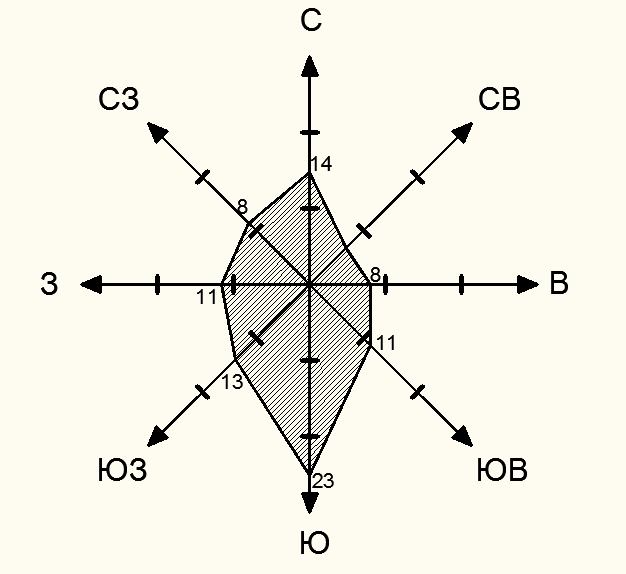 Преобладающее направление ветров (среднегодовое): С, СВ, Ю, ЮВ; наименьшая повторяемость (среднегодовая): З, В, СЗ.Среднегодовая скорость ветра составляет 4,2 м/сек;Специальной особенностью территории являются Число дней с различными явлениями (среднегодовое)(Метеостанция «Мезень»)Таблица 3.2. /4По условиям влагообеспеченности территория МО «Дорогорское» относится к холодному агроклиматическому району.Период с положительными температурами выше + 10° С -  134 дня.В целом климатические условия благоприятны для жилищного строительства и относительно благоприятны для развития сельского хозяйства, рекреации и туризма.ЛандшафтТерритория МО «Дорогорское» относится к Мезенской равнине на Беломорско-Кулойском плато, сильно расчлененная системой балок и долин малых рек на глеево-подзолистых и подзолисто-болотных почвах.Территория МО «Дорогорское» относится к ландшафтам таежной зоны.К ценным свойствам ландшафта относятся:Богатые лесные ресурсы, наличие крупных мало нарушенных таежных массивов;Полезные ископаемые: пески строительные, кирпичные глины, карбонатное сырье;Неблагоприятные условия:Повышенная влажность грунтов и близкое залегание грунтовых вод;Линейная эрозия и озерная абразия берегов;Наличие грунтов с пониженной несущей способностью затопления поводковыми водами;Заболачивание с развитием достаточно мощного торфяного покрова;Низкий уровень плодородия почвНеравномерное размещение запасов подземных вод относительно районов компактного проживания населения.ПочвыЗемельный фонд МО «Дорогорское» относится по системе агроклиматического районирования к северному таежному району: волнисто-равнинный, суглинистый, глинистый, подзолистый; ниже среднего обеспеченный теплом; влажный; пониженный биологической продуктивности.Преобладание низких и плоских слабодренированных водоразделов, и низин, господство суглинистых и глинистых материнских пород, а также суровые климатические условия определяют широкое распространение еловых северо-таежных лесов и господство глеево-подзолистых и подзолисто-болотных почв в сочетании со сфагновыми верховыми болотами. Водно-физические и физико-химические свойства подзолистых почв более полезны при лесозаготовках, нежели в сельском хозяйстве. В минералогическом составе резкое преобладание первичных минералов (кварц, полевые шпаты, слюды и др).Водные ресурсыЗемли водного фонда на территории МО «Дорогорское» представлены:Таблица 3.2/1Река Мезень. Качество воды реки в пунктах контроля д. Макариб, д. Малонисогорская, с. Дорогорское по комплексным оценкам относится к 3 классу, разряда «а» («загрязненная»). В основном, за счёт природного фона характерными загрязняющими веществами для воды реки являются соединения железа, меди и трудноокисляемые органические вещества по ХПК. Среднее за год содержание соединений железа варьирует в пределах 3-9 ПДК, меди – 1-4 ПДК, цинка – от менее 1 ПДК до 3 ПДК, трудноокисляемых органических веществ по ХПК – 1-2 ПДК.Характерными загрязняющими веществами воды рек бассейна р.Мезень (Большая Лоптюга, Едома и Пеза) за счет местного природного фона являются соединения меди, железа и трудноокисляемые органические вещества по ХПК. По комплексным оценкам качество воды рек характеризуется: рр. Едома и Пеза – 3 класс качества, разряд «б» («очень загрязненная»), р. Большая Лоптюга – 3 класс, разряд «а» («весьма загрязненная»). Среднегодовое содержание соединений меди составляет порядка 3 ПДК, соединений железа – 4 ПДК, органических веществ трудноокисляемых по ХПК – 2 ПДК.Весеннее половодье начинается на юго-западе рассматриваемой территории обычно 10-15 апреля, в центральной ее части 20-30 апреля, а на северо-востоке 10-15 мая. В годы с ранней или сильно запаздывающей весной сроки наступления половодья сдвигаются соответственно на 20-30 дней. В период половодья наблюдаются максимальные расходы воды и проходит 40-60% годового стока (до 70-80% – в годы с многоводной весной).Для большинства равнинных рек характерны широкие пойменные долины с террасированными склонами. Продольные профили рек хорошо выработанные, близки к профилю равновесия. Течение рек спокойное - длинные плёсы чередуются с песчаными перекатами, в верховьях рек перекаты нередко гравелисто-галечные (по-местному переборы), кое-где встречаются небольшие пороги, образуемые выходами твердых коренных пород (известняков, доломитов и др.) или скоплением в русле валунов, вымытых из морены.Гидрографическая сеть на территории поселения является потенциальной составляющей для развития экологического и спортивного (водного) туризма.Минерально-сырьевые ресурсыНа территории МО «Дорогорское» отмечаются следующие месторождения твердых полезных ископаемых:глины для кирпичного производства: месторождение «Мезенское»; в 7 км от пристани Каменка; 118 тыс.м; государственный резерв;пески строительные: месторождение «Морозилка»; в 2,5 км к С от пгт. Каменка по автодороге Каменка- Морозилка; 90 тыс м; на консервации.Кроме того, разведано «Мезенское месторождение пресных подземных вод» Водоносный горизонт- Р2кz2-t. Эксплуатационные запасы составляют 3,01 тыс. м3/сут., в том числе подготовленные для промышленного освоения – 2,38 тыс. м3/сут. Минерализация подземных вод составляет 0,28-0,4 г/дм3. Месторождение не эксплуатируется.В МО «Мезенский МР» разведано месторождение алмазов им. В.П. Гриба, которое расположено в 35 км к СВ от месторождения алмазов им. М.В. Ломоносова (Приморский МР) и находится на расстоянии 180 км к ЮЗ от г. Мезень (Верхотинская площадь).Месторождение состоит из одного кимберлитового тела, открытого в феврале 1996г.Кимберлитовая трубка имеет площадь 14,5 га, перекрыта толщей четвертичных и среднекаменноугольных отложений со средней мощностью около 65 м. Особенностью месторождения является наличие в верхней части трубки слабоалмазоносных пород кратерной фации со средней мощностью до 110 м, что предопределяет целесообразность его отработки подземным способом. Общие запасы месторождения им. В. Гриба оценены более чем в 4 млрд. дол. США. В 2005 г. владельцем лицензии – ОАО "Архангельскгеолдобыча", был защищен отчет с подсчетом запасов и ТЭО кондиций. ГКЗ МПР России месторождение признано подготовленным для опытно-промышленной разработки.Качество алмазов из Якутской и Архангельской алмазоносных месторождений сопоставимо с качеством африканских алмазов, считающихся одними из лучших. В частности, среди алмазов из трубок месторождения им. М.В.Ломоносова во всех классах крупности абсолютным преобладанием пользуются бесцветные и со слабым оттенком высокой и средней степени прозрачности камни, содержание которых во всех трубках не опускается ниже 80% как по количеству, так и по массе. Более 60% алмазов относится к ювелирному ряду.Истощение запасов алмазов пригодных для открытой добычи в Якутской алмазоносной провинции позволяет прогнозировать, что в ближайшее время основным акционером АК "АЛРОСА" (92,3% акций) будут наращиваться темпы добычи алмазов в Архангельской области, чтобы скомпенсировать уменьшение объемов производства в связи с сокращением открытой добычи и вводом подземных рудников в Якутии. Открытие указанных месторождений алмазов в непосредственной близости от Архангельского промышленного узла, имеющего значительный производственный потенциал и развитую инфраструктуру, позволяет обеспечить эффективную реализацию проектов их разработки. Сейчас работы по алмазам ведутся на 18 объектах. В отрасли задействовано более 4 тысяч человек местного населения. Обработку сырья предполагается производить в г. Северодвинске на гранильном производстве ЗАО «Бриллианты Поморья» с доведением проектной производительности до 1,5-3,0 млн. карат в год. Район месторождения им. В.П. Гриба в настоящее время осваивается: разработан карьер глубиной 80 м; возводится инфраструктура.Перспектива социально-экономического развития МО «Мезенский МР» и МО «Дорогорское» связаны с освоением на территории района месторождений углеводородного сырья.Перспективные участки выделены на востоке области в пределах Мезенской потенциальной нефтегазоносной провинции (ПНГП), в контурах соответствующей обширной (площадью около 300 тыс. км2) Мезенской синеклизы. Поисковые работы на нефть и газ в рамках генпланов СССР проводились здесь с 1963 по 1975 г., но были прекращены из-за отсутствия положительных результатов. В 1992 г., когда благодаря применению цифровых сейсморазведочных станций появилась возможность исследования строения толщ докембрия (70 % объема осадочного наполнения синеклизы), работы были возобновлены.Новая активизация изучения Мезенской синеклизы пришлась на 1999-2004 гг., когда за счет средств федерального бюджета и средств альянса компаний (ОАО "ЛУКОЙЛ", ОАО "Газпром", ОАО "Татнефть", ОАО "Роснефть", ОАО "Сургутнефтегаз") был выполнен значительный объем региональных работ, по результатам которых выделено шесть перспективных участков. С 2004 г. на двух участках ОАО "Газпром" проводит геологическое изучение в рамках полученной лицензии, а еще четыре включены в перечень объектов лицензирования.По мнению большинства исследователей, имеются все предпосылки для выявления промышленных месторождений углеводородов в Мезенском седиментационном бассейне. Большая мощность пород осадочного чехла, благоприятные геолого-геохимические показатели и гидрогеологические условия, наличие коллекторов, экранирующих толщ и разнообразных типов ловушек позволяют надеяться на открытие здесь новой нефтегазоносной провинции. Количественная оценка ресурсной базы Мезенской ПНГП колеблется от 197 до 3000 млн. т. ут. с тенденцией ее увеличения в последние годы. Средней сейчас является оценка, выполненная Институтом геологии Коми НЦ УрО РАН (Пименов, 1994), согласно которой извлекаемые суммарные потенциальные ресурсы углеводородов, при коэффициенте аккумуляции для рифейских отложений – 0.03 и коэффициенте извлечения – 0.15, составляют 1.5-2 млрд. т ут. ЦГИ ТЕТИС (Аплонов, 2004) прогнозные ресурсы нефти и газа оценивает в виде вилки: 0-2,96 млрд. т, с наиболее вероятной величиной – 1,48 млрд. т.Необходимость изучения углеводородного сырья на перспективу связана с будущим развитием региона. В последние десятилетия был открыт ряд крупных месторождений нефти и газа в осадочных породах рифея других регионов. Сейчас практически на всех древних платформах известны рифейские бассейны с доказанной нефтегазоносностью. По этой причине геологическое изучение Мезенской синеклизы на углеводороды представляется своевременной задачей. Опорными центрами возможного освоения ресурсов углеводородов могут стать пгт. Каменка, с. Жердь, с. Лешуконское, с. Пинега, п. Карпогоры, с. Сосновка, с. Согра. Транспортировка сырья будет осуществляться трубопроводами на проектируемый НПЗ (юго-восточнее дер. Заовражье, МО «Котлас») и подключаться к магистральным трубопроводам общего направления Ухта – Западная Европа. Для использования части газа в Архангельской области настоящим проектом предлагается закольцовка газопроводов восточной части области с Архангельским промузлом.Растительность и животный мирРастительность представлена двумя основными типами: пойменные луга и суходольные. Травостой обычно редкий и представлен злаковыми: полевица обыкновенная, мятлик луговой, овсяница красная. Распространено мелкотравье: одуванчик, кульбаба, подорожник. В суходольных лугах встречается полевица тонкая, щучка, ежа, манжетка, тысячелистник, вероника дубовая, герань луговая, нивяник, хвощи, лютики. Большие площади занимают сфагновые болота, на вершинах торфяно-сфагновые гряды растут кустарнички, багульники, вереск, карликовая березаИз дикорастущей флоры в Красную книгу Архангельской области занесены 90 видов растений и 46 видов мхов.МО «Дорогорское» представляет территорию ровных болотных массивов с участками редкостойных лесов. Из общей площади лесов: еловые занимают 66,8%, 22,7%- сосновые, 9,1%- березовые, 1.3% лиственные. Особо выделены леса, имеющие научное значение. Это генетический резервант, созданный для сохранения генофонда популяции древесных пород, типичных для Беломоро- Кулойского плато и Мезенско-Пезской равнины.Основные древесные породы – лиственница, сосна, ель, черемуха, рябина; из кустарников – смородина черная и красная, малина.Фауна млекопитающих насчитывает большое количество видов млекопитающих. Разнообразен список хищников: куница, горностай, норка, выдра, обыкновенный волк, лисица, барсук, медведь. Из парнокопытных в лесах обитает лось, зимой мигрирует северный олень.Медведь, волк, лось - лицензированные виды охотничьих животных.Большая часть птиц, обитающих на территории перелетные. Это гуси, утки, лебеди, журавли. Постоянно обитает боровая дичь: глухари, тетерева, рябчики, куропатки.В водоемах обитает более 30 видов рыбы. Это- щука, хариус, окунь, сиг, язь, пелядь, лещ, елец, ряпушка, налим, ерш, плотва.Общее количество видов животного мира, занесенного в Красную книгу Архангельской области и обитающих на территории – 48.3.3. Функционально-планировочная организация территории поселенияМО «Мезенский МР» «Схемой территориального планирования Архангельской области» отнесен к зоне традиционного природопользования и зоне приоритетной поддержки агропромышленного комплекса.Расселение на территории района традиционно складывалось на прибрежных территориях основных рек: Мезень, Пёза, Кулой и побережья Белого моря.Анализ расселения на территории МО «Мезенский МР» и МО «Дорогорское» приведен в таблице 3.3/1.Сравнительный анализ системы расселения МО «Мезенский МР» и МО «Дорогорское» Таблица 3.3/1Из анализа видно, что плотность населения в МО «Дорогорское» выше, чем среднерайонная. На территории МО «Дорогорское» расположены три (3) сельских населенных пункта.Все население поселения 0,5 тыс. чел. (4,9 % от общего населения МР) является сельским.Перечень и показатели по населенным пунктам МО «Дорогорское»Таблица 3.3/2.Сравнительная группировка сельских населенных пунктов на территории МО «Мезенский МР» приведена в таблице 3.3/3.Группировка сельских населенных пунктов по численности населения на территории МО «Мезенский МР», городских и сельских поселенийТаблица 3.3/3Примечания:Всего на территории МО «Мезенский МР» расположено 54 населенных пункта: г. Мезень (административный центр МО «Мезенский МР» и МО «Мезенское»), пгт. Каменка (административный центр МО «Каменское») и 52 сельских населенных пункта (СНП)Общее население МО «Мезенский МР» составляет – 10330 чел. (10,3 тыс. чел.), в том числе: городское население-6157 чел. (6,1 тыс. чел.) или 59,6% и сельское населения- 4173 чел. (4,2 тыс. чел.) или 40,4%.Из общего числа городского населения (6157 чел./59,6%), население г. Мезени составляет 3575 чел. (3,5 тыс. чел.) или 34,6% от населения МР (58,1% от городского населения); население пгт. Каменка составляет 2582 чел. (2,6 тыс.) или 25,0% от населения МР (41,9% городского населения)Основной планировочной осью на территории МО «Дорогорское» является р. Мезень. Вдоль этой оси расположены в поселении все населенные пункты.Одновременно можно выделить несколько второстепенных планировочных осей на основе существующих и планировочных транспортных коридоров (автодороги «Архангельск-Кимжа- Мезень», «Мезень- Каменка-Долгощелье», «Каменка-Кижма».Центр МО «Дорогорское» - с. Дорогорское является главным опорным, организующим центром расселения и системы межселенного культурно-бытового обслуживания населения на поселенческом (низовом) уровне.Деревня Кимжа с учетом историко-культурного и природопространственного потенциала является перспективной территорией для организации историко-культурного заповедника «Кимжа»Распределение земельного фонда на территории МО «Мезенский МР» и МО «Дорогорское» приведена в таблице 3.3/4.Распределение земельного фонда на территории МО «Мезенский МР» и МО «Дорогорское» по целевому назначениюТаблица 3.3/43.3.1. Состав и характеристика земельного фонда. Проблемы и тенденции изменений в структуре и использовании земель поселенияГраницы и площадь территории МО «Дорогорское» (60,50 тыс. га) остаются без изменения.Также без изменения остаются границы и площадь населенного пункта - д. Кимжа.Увеличивается площадь д. Тимощелье (для перспективного жилищного строительства (ИЖС) за счет сокращения земель сельскохозяйственного назначения (земли бывшего совхоза «Дорогорский») на 22,9 га, а также в с. Дорогорское на 12,99 га за счет сокращения земель сельскохозяйственного назначения.В целом на расчетный срок земли населенных пунктов увеличиваются на 35,89 га (0,04тыс. га) за счет земель сельскохозяйственного назначения.Общая площадь земель всех населенных пунктов составляет 0,10 тыс. га (0,16% территории МО «Дорогорское»), в том числе с. Дорогорское – 0,05717 тыс. га (57,17 га).Это более высокий относительный показатель по землям населенных пунктов, чем в МО «Мезенский МР» - 0,1%.В целом земли лесного фонда в МО «Мезенский МР» составляют 95,52%. В поселении лесные площади составляют 35 000 га или 57,85%, что в целом относительно соответствует районным показателям.3.4. Социально-экономический потенциалАнализ наличия и емкости объектов обслуживания на территории МО «Дорогорское» представлен в настоящем разделе в целом по населенным пунктам поселения на основании статических данных «Архангельскстата», «Программы комплексного социально-экономического развития МО «Мезенский МР» на 2012-2014гг.», исходных данных, предоставленных администрацией МО «Мезенский МР» и МО «Дорогорское» (паспорт поселения и др.).В целом, в поселении развиты все основные виды обслуживания: образование, здравоохранение, культура, физкультура и спорт, сервисное обслуживание населения.Основной проблемой в социально-экономическом развитии остается низкое финансирование работников культурно-бытового обслуживания и низкая техническая оснащенность объектов, особенно в сельских населенных пунктах и, как следствие образование дефицита специализированных кадров.В административном центре МО «Дорогорское»,-с. Дорогорское расположены: администрация поселения, участковый пункт полиции, пожарное депо, отделение связи, отделение банка.Из объектов образования, здравоохранения, культуры, физкультуры и спорта отмечаются:Образование:МОУ «Дорогорская общеобразовательная средняя школа-детский сад» (86 учащихся и 15 детей).Здравоохранение:ФАП.Культура, физкультура и спорт:МУК «Дорогорски ДК» (зал на 150 мест);Филиал МУК «Межпоселенческая библиотека Мезенского МР»;Спортивный зал (1 объект) и спортплощадка (при школе).В с. Дорогорское, кроме того, расположено значительное количество объектов сервисного обслуживания населения:магазины- 8 объектов;предприятия общественного питания – 1 объект;предприятия бытового обслуживания– 1 объект.В д. Кимжа расположено МУК «Кимжемский культурно-музейный центр» и ФАП, а также из объектов сервисного обслуживания – 2 магазина.3.4.1. Население. Демографический потенциал. Трудовые ресурсыНаселение МО «Дорогорское» (на 01.01.2012.г.) составляет 492 чел. (0,5 тыс. чел.) или 4,9% населения района.Население с. Дорогорское составляет 391 чел. (0,4 тыс. чел.) или 79,47% населения МО «Дорогорское». Сельское население –около 0,5 тыс. чел. (100% от населения МО «Дорогорское») проживает в трех (3) сельских населенных пунктах: с. Дорогорское (391 чел.), д. Кимжа (99 чел.), д. Тимощелье (2).Плотность населения в поселении составляет 0,8 чел. /км2 (в районе- 0,3 чел./км2).Из общего числа населения:моложе трудоспособного возраста – 0,08 тыс. чел или 16,1% ( в МР- 17,2);в трудоспособном возрасте – 0,28 тыс. чел. или 55,7% ( в МР – 57,1%);старше трудоспособного возраста – 0,14 тыс. чел. или 28,2 % ( в МР-25,7%).Соотношение мужчин и женщин составляет соответственно, 49,0 % и 51,0% (преобладает женское население).Национальный состав населения сравнительно однороден. Большая часть приходится на долю русских (95%), из других национальностей проживают украинцы, белорусы, ненцы, коми и др.Средняя продолжительность жизни населения составляет 67,5 лет: мужчины- 62,5 и женщины – 72,2 года. Преобладание женского населения сохраняется в силу более ранней смертности мужчин.В целом по МО «Мезенский МР» отмечается один из самых высоких демографических спадов населения среди муниципальных районов области: на 12.01.1989г.(перепись) население составляло 18,2 тыс. чел.; на 14.10.2010 (перепись) – 10,3 тыс. чел.; убыль составила 7,9 тыс. чел. или 43,4% (по области убыль за этот период составила 21,8%). Население МО «Дорогорское» также отмечается высоким демографическим спадом, как за счет миграционного оттока, так и за счет естественной убыли населения.Прирост населения в МО «Дорогорское» отрицательный на уровне минус (-) 10-15 чел./ год, в том числе за счет естественной убыли минус (-) 3-8 чел./год и за счет миграционной убыли около минус (-) 7 чел./ год.Численность безработных в поселении составляет около 0,01 тыс. чел. (2,0%).Численность безработных в поселении составляет около 0,05 тыс. чел. (1,9%).Относительная численность работников организаций по видам экономической деятельности распределяется следующим образом:сельское хозяйство, охота и лесное хозяйство – 19,0 %обрабатывающее  производство – 0 %производство и распределение электроэнергии, воды и др.- 8,0 %оптовая и розничная торговля, общественное питания, бытовое обслуживание – 21,5 %транспорт и связь- 8,4%операции с недвижимым  имуществом и предоставление услуг- 1,5%госуправление, безопасность, соцстрахование  -8,1%образование – 18,6%здравоохранение и предоставление социальных услуг – 7,1%предоставление прочих коммунальных, социальных и персональных услуг- 7,8%Основное количество занятого в поселении трудоспособного населения приходится на сферы госуправления, образования и здравоохранения и на сферу оптовой и розничной торговли, общественного питания и бытового обслуживания. К основным целям и задачам в области демографической политики можно отнести:повышение рождаемости, снижение уровня смертности, укрепление семьи, здоровья, стимулирование квалифицированной трудовой миграции и, как следствие, стабилизация численности населения и создание предпосылок для демографического роста;стимулированию рождаемости будет способствовать укрепление института семьи, повышение легитимности  брачности, рост благосостояния населения, организация социальной защиты и материальной помощи молодым, многодетным и малообеспеченным семьям;в области снижения смертности основные направления должны быть связаны с предупреждением и снижением материнской и младенческой смертности, увеличением продолжительности жизни за счёт сокращения летальных исходов населения трудоспособного возраста от предотвратимых причин, улучшением качества жизни, созданием условий для укрепления здоровья и здорового образа жизни.В соответствии с оптимистическим вариантом социально- экономического развития, принятым для МО «Мезенский МР» «Схемой территориального планирования Архангельской области» и на основании «Стратегии социально- экономического развития Архангельской области до 2030 года», прогноз численности населения в МО «Дорогорское», в том числе по возрастному составу на первую очередь (2020г.) и расчетный срок (2035г.) следующий:2020г.- всего 0,49 тыс. чел., в том числе:моложе трудоспособного возраста – 0,08 тыс. чел. (15,6%),в трудоспособном возрасте – 0,29 тыс. чел.(58,9%),старше трудоспособного возраста -  0,12 тыс. чел. (25,5%).2035г.- всего 0,47 тыс. чел., в том числе:моложе трудоспособного возраста – 0,07 тыс. чел. (15,6%),в трудоспособном возрасте – 0,29 тыс. чел.(60,8%),старше трудоспособного возраста -  0,11 тыс. чел. (23,6%).3.4.2. Экономический потенциал территорииОсновные объекты экономической деятельности на территории МО «Дорогорское» составляют предприятия пищевой промышленности, жилищно-коммунального, энергетического и транспортного обслуживания, лесного и сельскохозяйственного производства:КФК «Дорогорское» (с. Дорогорское);На р. Мезень в районе с. Дорогорское имеется участок для санкционированного лова семги и горбуши.Значительное место в экономической деятельности МО «Дорогорское» занимает малое предпринимательство, представляющее собой совокупность малых предприятий и индивидуальных предпринимателей.В отраслевой структуре малого и среднего бизнеса 54% занимает торговля и общественное питание, сельское хозяйство, рыболовство и рыбоводство –около 14%, промышленность- 11%, остальные сферы деятельности –около 21%.В поселении в сфере малого бизнеса функционирует 10 магазинов, аптека, 1 предприятие общественного питания, 1 объект бытового обслуживания населения.Перспектива развития экономической деятельности в целом в МО «Мезенский МР» и, в частности, в МО «Дорогорское» связаны со следующими объектами, планируемыми к размещению (модернизации):освоение нефтегазоносных месторождений полезных ископаемых на территории Мезенской синеклизы; строительство линейных сооружений ( нефтепроводов, газопроводов) и объектов инженерного обеспечения (НПС, ГРС и др.);строительство Мезенской приливной электростанции на акватории Мезенской губы Белого моря (район д. Семжа) мощностью 11,4 ГВт; строительство ВЛ 500 кВ и системы распределенных электростанций 500/110/35 кВ;сохранение и развитие (модернизация) основных направлений сельскохозяйственного производства ( мясо-молочное животноводство) на основе КФК «Дорогорское» (с. Дорогорское).сохранение и развитие объектов малого  и среднего бизнеса с увеличением количества малых предприятий  на 10% и дальнейшего роста этого сектора экономики;развитие объектов народных промыслов и ремесел в с. Дорогорское и д. Кимжа;развитие рекреации и туризма на базе историко-культурного и природного потенциала д. Кимжа; создание в д. Кимжа туристического центра «Северная деревенька» (10 рабочих мест).3.4.3. Жилищный фондСовременный жилищный фонд МО «Дорогорское» составляет 21,0 тыс. м2 общей площади.Жилищная обеспеченность – 42,1 м2/чел.Из общей площади жилищного фонда:в государственной собственности- 0,2 тыс. м2;в муниципальной собственности- 2,7 тыс. м2;в частной собственности – 18,3 тыс. м2;в иной форме собственности- 1,6 тыс. м2;Весь жилищный фонд в МО «Дорогорское» –деревянный.Ветхий и аварийный жилищный фонд составляет -0,8 тыс. м2.Благоустройство жилищного фонда характеризуется следующими показателями:оборудовано водопроводом  - 0,0%;водоотведение (канализацией) – 0,0%;центральным отоплением – 25,0%;За последние 5 лет ежегодный ввод новых жилых домов в поселении составлял около 0,05 тыс. м2, все новое строительство- индивидуальные жилые дома.Прогноз общей площади жилищного фонда на 1 очередь (2020г.) и расчетный срок (2035г.) составит, соответственно,- 21,3 и 21,8 тыс. м2, жилищная обеспеченность составит, соответственно, 43,5 и 46,4 м2/чел.3.5. Инженерно-транспортная инфраструктураИнженерная инфраструктураВодоснабжениеСистему водоснабжения МО «Дорогорское» можно разделить на 2 зоны:Водопровод, объединенный для хозяйственно-питьевых и противопожарных нужд в селе Дорогорское имеет 6 скважин Водопроводная сеть протяженностью 0,4 км. Количество водоразборных колонок – 2 шт. Год ввода в эксплуатацию – 1976г.Скважина в деревне КимжаХарактеристика существующих водопроводных сетей                                                                                                                                       Исследование питьевой воды:Наименование водоисточника-водоколонка.По результатам проведенных исследований качество воды соответствует СанПин 2.1.4.1074-01 «Питьевая вода. Гигиенические требования к качеству воды централизованных систем питьевого водоснабжения. Контроль качества. Гигиенические требования к обеспечению безопасности систем горячего водоснабжения».Дата отбора 29.09.2010 г.Структура потребления воды МУП «Северянин»Основные данные по существующим водозаборным узлам, их месторасположение и характеристикаХарактеристика насосного оборудованияЗапас производственной мощности водозаборных сооруженийКак видно из таблицы, существующие водозаборные сооружения работают на половине своих существует резерв около 50 %.   Арт.  скважина №147   снабжает водой школу, интернат, детский сад, котельную школы работает на пределе возможности требуется замена на более мощный глубинный   насос.  В дер. Кимжа одна арт скважина   обеспечивает   всю деревню работает на пределе. В настоящее время основными проблемой в водоснабжении поселения является значительный износ деревянных зданий   и насосного оборудования водозаборных узлов.  Требуется замена или капитальный ремонт 3 зданий водозаборных узлов. В д.  Тимощелье   в связи с большим строительством жилых домов, требуется пробурить   скважину и провести водопровод с раздаточными колонками в количестве 4 штук протяженностью 1100 метров. В дер. Кимжа требуется пробурить две скважины и провести водопровод с раздаточными колонками в количестве 6 штук   протяженностью 800 метров.Перечень основных мероприятий по реализации схем водоснабжения с разбивкой по годам1.Приобретение фильтров для очистки воды в зависимости от результатов лабораторных анализов проб воды 2016-2026гг.2.Организация мероприятий, установленных проектом зон санитарной охраны 1, 2, 3 поясов источников водоснабжения 2016-2026гг.3.Установка водомеров на вводах водопровода во всех зданиях для осуществления первичного учета расходования воды отдельными потребителями. Сроки реализации проекта: 2016-2020гг.4.Оборудование существующих скважин приборами учета отбираемой из скважин воды.5.Замена или капитальный ремонт насосного оборудования ВЗУ с большим процентом износа. Сроки реализации проекта: 2016-2023гг.6.В дер Тимощелье требуется пробурить водозаборную скважину и провести водопровод с раздаточными колонками в количестве 4 штук протяженностью 1100метров. 7.В дер. Кимжа требуется пробурить две водозаборные скважины и провести водопровод с раздаточными колонками в количестве 6 штук   протяженностью 800 метров. Сроки реализации проекта: 2016-2020гг.Описание вариантов маршрутов прохождения трубопроводов (трасс) по территории МО «Дорогорское»;В МО «Дорогорское» генеральным планом, разработанным ООО «Геодезия и Межевание», планируется застройка новых участков, выделенных под ИЖС. Внутриплощадочные сети водоснабжения на площадках под ИЖС будут прокладываться согласно согласованным проектам на застройку.Планируется строительство водопроводных сетей на новых площадках, отведенных для ИЖС: Строительство магистрального водопровода в селе Дорогорское. Сроки реализации проекта: до 2023г.Строительство магистрального водопровода в д. Кимжа, а также строительство водозаборных скважины 2 шт. Сроки реализации проекта: до 2023г.Строительство магистрального водопровода в д. Тимощелье, а также строительство водозаборной скважины. Сроки реализации проекта: до 2023.На расчетный срок (2035г.) планируется водообеспечение жителей МО «Дорогорское» в объеме 0,1 тыс. м3/сутки с обеспечением этого объема водопотребления сооружениями водоочистки.ВодоотведениеВ населенных пунктах МО «Дорогорское» системы водоотведения отсутствует. Перспективные объемы водоотведения в с. Дорогорское составляет на расчетный срок (2035г.) около 0,1 тыс.м3/ сутки с устройством локальных канализационных очистных сооружений производительностью 0,1 тыс.м3/ сутки.ТеплоснабжениеВ настоящее время теплоснабжение объектов в МО «Дорогорское» осуществляется от 4 котельных (на угле) мощностью до 3,0 Гкал/час. Общая протяженность тепловых сетей (в двухтрубном исчислении) составляет по с. Дорогорское – 0,4 км. Перечень котельных на территории с. ДорогорскоеТаблица 3.5/1При развитии в д. Кимжа туристического центра возникает необходимость в строительстве новой котельной в этом населенном пункте. Прогноз расхода тепла по с. Дорогорское составит на расчетный срок (2035г.) около 2,0 МВт.При разработке нефтегазоносных месторождений в МО «Мезенский МР» (Мезенская синеклиза) целесообразен перевод котельных на использование природного газа.ЭлектроснабжениеВ настоящее время электроснабжение населенных пунктов МО «Мезенский МР» осуществляется от дизельных электростанций через систему ВЛ-35/10/0,6 кВт и соответствующих распределительных электростанций.При существующем энергопотреблении на территории МО «Дорогорское» на уровне 1,9 млн. кВт*ч/год, энергопотребление на 1 очередь (2020г.) планируется на уровне 2,0 млн. кВт*ч/год.ГазоснабжениеВ настоящее время объекты и население на территории МО «Мезенский МР» природным (сетевым) газон не обеспечены.Согласно Генеральной схеме газоснабжения и газификации Архангельской области, разработанной ООО «Промгаз», газификация Мезенского района природным газом не предусматривается.СвязьУстановлена вышка сотовой связи Билайн в с. Дорогорское.По территории МО «Дорогорское» проходит ВОЛС (волоконно-оптическая линия связи), протяженностью 14 км.Транспортная инфраструктураАвтомобильный транспортВ настоящее время по территории МО «Мезенский МР» проходят автодороги общего пользования регионального значения с твердым покрытием протяженностью 251,0 км и автодороги местного значения протяженностью 86,0 км. Общее количество автомобилей в собственности граждан составляло в 2011 г. 1861 единицу или 181 автомобиль на 1000 чел. населения МР.По территории МО «Дорогорское» проходят автодороги общего пользования регионального значения общей протяженностью 27,7 км:А-004«Архангельск-Белогородский-Пинега-Кимжа-Мезень» протяженностью 27,7 км;К-504 подъезд к с Дорогорское от автодороги «Архангельск-Мезень» протяженностью 1,0 км.На территории МО «Дорогорское» существуют следующие паромные (понтонные) переправы через реки:понтонный мост через р. Кимжа на автодороге «Архангельск- Мезень»;паромная переправа ( или понтонный мост, в зависимости от состояния акватории) через р.Мезень на автодороге «Архангельск-Мезень»;паромная переправа  через р.Пёза на автодороге «Архангельск-Мезень»В перспективе расчетного срока (2035г.) планируется строительство автодорожного моста через р. Кимжа на автодороге «Архангельск-Мезень»В районе д. Кимжа (пересечение автодорог «Архангельск-Мезень» и «Каменка-Кимжа») планируется при обустройстве дороги «Каменка-Кимжа» строительство новой АЗС (в настоящее время АЗС на территории СП отсутствуют).Общая протяженность автодорог общего пользования на расчетный срок (2035г.) планируется в 51,9 км.Воздушный транспортОбъектов воздушного транспорта на территории МО «Дорогорское» нет.В МО «Мезенский МР» функционируют восемь (8) аэропортов (аэродромов) в населенных пунктах: г. Мезень, с. Долгощелье, пгт. Каменка, с.Койда, д.Мосеево, с. Ручьи,д. Сафоново, д. Сояна.Внутренний водный транспортВнутренний водный транспорт на территории МО «Дорогорское» связан с осуществлением паромных переправ автотранспорта через реки Мезень, Кимжу и Пёзу.Река Мезень требует значительных затратных мероприятий на поддержание судоходства при небольших объемах перевозок, таким образом, их целесообразно ориентировать на перевозку леса в плотах.Морской транспортОбъектов морского транспорта на территории МО «Дорогорское» нет.В МО «Мезенский МР» действует морской порт Мезень (пгт. Каменка).3.6. Санитарная очистка территорииАнализ сложившейся в настоящее время ситуации в среде обращения с отходами производства и потребления на территории поселения позволил выявить следующее:В настоящее время вывоз ТБО производится на полигон ТБО, расположенный на расстоянии 3 км от с. Дорогорское в сторону города Мезень по автомобильной дороге «Архангельск – Мезень». Объем ТБО составляет около 0,12 тыс. т/год или около 0,35 тыс. т/год (в расчете на одного жителя около 230 кг в год), на 1 очередь (2020г.) объем ТБО в расчете на одного жителя планируется около 260 кг, на расчетный срок (2035г.) – около 360 кг/год;Образующиеся токсичные отходы (I-IV классов опасности) размещают на специально организованных площадках временного хранения, каких как площадка сбора и хранения отработанных люминесцентных ламп, площадка складирования металлолома, площадка хранения отработанных нефтепродуктов, площадка хранения отработанных покрышек и камер, площадка сбора отработанных аккумуляторов, временная площадка хранения древесных отходов. По мере накопления образующиеся отходы передаются на утилизацию на специальные предприятия. Также на территории города Мезени организована временная площадка для хранения золошлаковых отходов, размер площадки 300 м. Золошлаковые отходы используются для подсыпки и укрепления дорог.Сбор твердых бытовых отходов осуществляется в контейнеры, размещенные в установленных местах на оборудованных контейнерных площадках, в контейнеры-накопители мусоропроводов, иные места хранения отходов. В случаях, когда в соответствии с действующими нормами и правилами невозможно устройство контейнерной площадки, организацией по согласованию с уполномоченными органами определяются места временного хранения отходов.Организации, управляющие жилищным фондом, иные организации, а также владельцы индивидуальных жилых домов обязаны заключать договоры на вывоз и утилизацию (захоронение) отходов только с организациями, имеющими разрешение на транспортировку и размещение опасных отходов.Все организации обязаны предусмотреть места для сбора твердых бытовых отходов и обеспечить их вывоз силами специализированной организации.Объем и необходимое количество выгребов устанавливается исходя из нормы накопления жидких бытовых отходов и количества жителей.Генеральная схема очистки территории населенных мест отсутствует.3.7. Историко-культурный потенциал территории. Особо охраняемые природные территорииВсего на территории МО «Мезенский МР» под государственной охраной находятся 49 объектов культурного наследия, в том числе по статусным группам:федерального значения – 1 объект;регионального значения- 4 объекта;выявленные памятники- 44 объекта.          Историко-культурный потенциал территории района представлен памятниками архитектуры, истории и мемориальными памятниками.          В настоящее время в перечне объектов культурного наследия по МО «Мезенский МР» памятники археологии отсутствуют.          На территории МО «Дорогорское» в настоящее время 6 объектов культурного наследия: федерального значения -1 и регионального значения- 5, в том числе достопримечательное место «Кимжа».Перечень памятников архитектуры на территории МО «Дорогорское»Таблица 3.7/1Предлагается к постановке под государственную охрану четыре(4) выявленных объекта культурного наследия –памятники археологии:с. Дорогорское, восемь стоянок II-I тысячелетия до н.э.устье Пёзы, стоянка II-I тысячелетия до н.э.поселение Усть-Пёза II, два памятника поселения чойновтинского типа открыты в 1976г. на правом берегу р.Пёза выше д. Усть-Няфта;Утвержденные, в соответствии с законодательством территории и зоны охраны объектов культурного наследия отсутствуют. Однако, в настоящий момент, на стадии разработки и согласования находится проект зон охраны регионального значения «Достопримечательное место д. «Кимжа».Обоснования по организации достопримечательного места регионального значения «Кимжа»Особую значимость в вопросах сохранения историко-культурного наследия и развития рекреации, и туризма как на территории Архангельской области и МО «Мезенский МР», так и на территории МО «Дорогорское», в частности, имеет д. Кимжа (бывшее село).Историко-культурная территория с центром в селе Кимжа охватывает окрестности села, ограниченные с восточной стороны долиной Мезени, с западной — лесными территориями, используемыми жителями в качестве промысловых угодий, вплоть до крупных массивов болот на расстоянии 8-10 км от села. С юга в район включаются лесные массивы по обеим сторонам р. Кимжа вплоть до избы Усольцева (18-20 км от с. Кимжа);Кимжа — старинное село в бассейне Нижней Мезени, в 80 км от побережья Мезенской губы Белого моря. Село исключительно интересно в историко-культурном и этнографическом отношениях. Оно сохранило многие типичные черты северных поморских поселений, выражающиеся в своеобразном архитектурном облике села, особенностях планировки, типе жилых домов и наборе хозяйственных построек — амбаров, бань, мельниц, наличии обетных и могильных крестов. Кроме того, Кимжа интересна и с точки зрения исторически сложившейся в селе социальной общности, сохраняющей многие старые традиции, устоявшиеся нормы общежития, традиционную систему природопользования. Элементы этнографического своеобразия сохранились во внутреннем убранстве жилища, предметах хозяйственного обихода, а также частично, в местном говоре, одежде, песенном творчестве, традициях отмечать праздники по народному календарю, хозяйственных навыках.Историко-культурную ценность имеет весь ансамбль села. Его композиционным центром является церковь Одигитрии — Богоматери-путеводительницы, сооруженная в 1763 г. Она относится к типу храмов пинежско-мезенской школы, которые строились по требованиям XVIII века — с главами, но, в то же время сохраняющими традиционный тип покрытия — шатер на крещатой бочке. Храм органично связан со своим окружением. Он стоит посреди площади, на него ориентирована улица домов второго порядка. Церковь далеко видна с реки и украшает ландшафт.Основное помещение — куб(1), под ним высокий подклет, куда, как рассказывают, свободно въезжал воз. С востока к четверику примыкает алтарный прируб (2), с запада — большая трапезная (3), притвор (4) и крыльцо (5).          Плотная застройка села, вытянувшаяся вдоль линии берега и группирующаяся вокруг церкви, представлена старинными избами, часть из которых датируется второй половиной XVIII века. Особенно интересны интерьеры изб, в которых сохранились живописная роспись мебели, перегородок, старинные предметы хозяйственного обихода.За последним рядом изб, на холме, на краю поля стоят две ветряные мельницы (а еще совсем недавно их было пятнадцать). Вблизи церкви сохранился один обетный крест, другой стоит на берегу Мезени, в том месте, где начинается дорога на Кимжу. Раньше обетные кресты окружали Кимжу для защиты села от нечистой силы.            К культурному наследию кимжского ареала может быть отнесена пространственная система угодий, отражающая вековой опыт хозяйствования в северных условиях. Размещение угодий — пашни, огородов, сенокосов, пастбищ — чётко следует природным микроусловиям местности — мозаике почвенного покрова, разной увлажненности и освещенности отдельных участков. Кроме того, на размещение угодий оказывает большое влияние их доступность и удаленность от жилья. Так, к селению сначала примыкают огороды, далее они сменяются пахотными землями, засеянными рожью. Сенокосные угодья находятся в отдалении, захватывая и луговые поляны среди леса. Таким образом каркас территории области сформирован как сложная сложившаяся в веках, система особо охраняемых территорий (достопримечательных мест, памятников истории и культуры, связанных с уникальными природными ландшафтами).К мероприятиям по организации системы достопримечательных мест и историко-культурных заповедников на территории МО «Дорогорское» относятся:изменение утраченного статуса населенного пункта- деревни Кимжа с сохранившимся храмовым комплексом (церковь Одигитрии и др.) и придание ей статуса «село» с целью избежать умаления национальных культурных ценностей;организация достопримечательного места регионального значения «Кимжа» (находится на стадии разработки и согласования); на следующем этапе (до 2035г.) – организация историко-культурного заповедника «Кимжа»          Из особо охраняемых природных территорий (ООПТ) в границах Мезенского и Приморского муниципальных районов на общей площади в 315,91 тыс. га расположена территория Соянского государственного природного (биологического) заповедника регионального значения.          На территории МО «Дорогорское» ООПТ отсутствуют.          Зоны охраны всех объектов культурного наследия на территории МО «Мезенский МР» не установлены.           Государственная охрана объектов культурного наследия регулируется Федеральным законом от 25.06.2002 г. № 73-ФЗ «Об объектах культурного наследия (памятниках истории и культуры) народов Российской Федерации».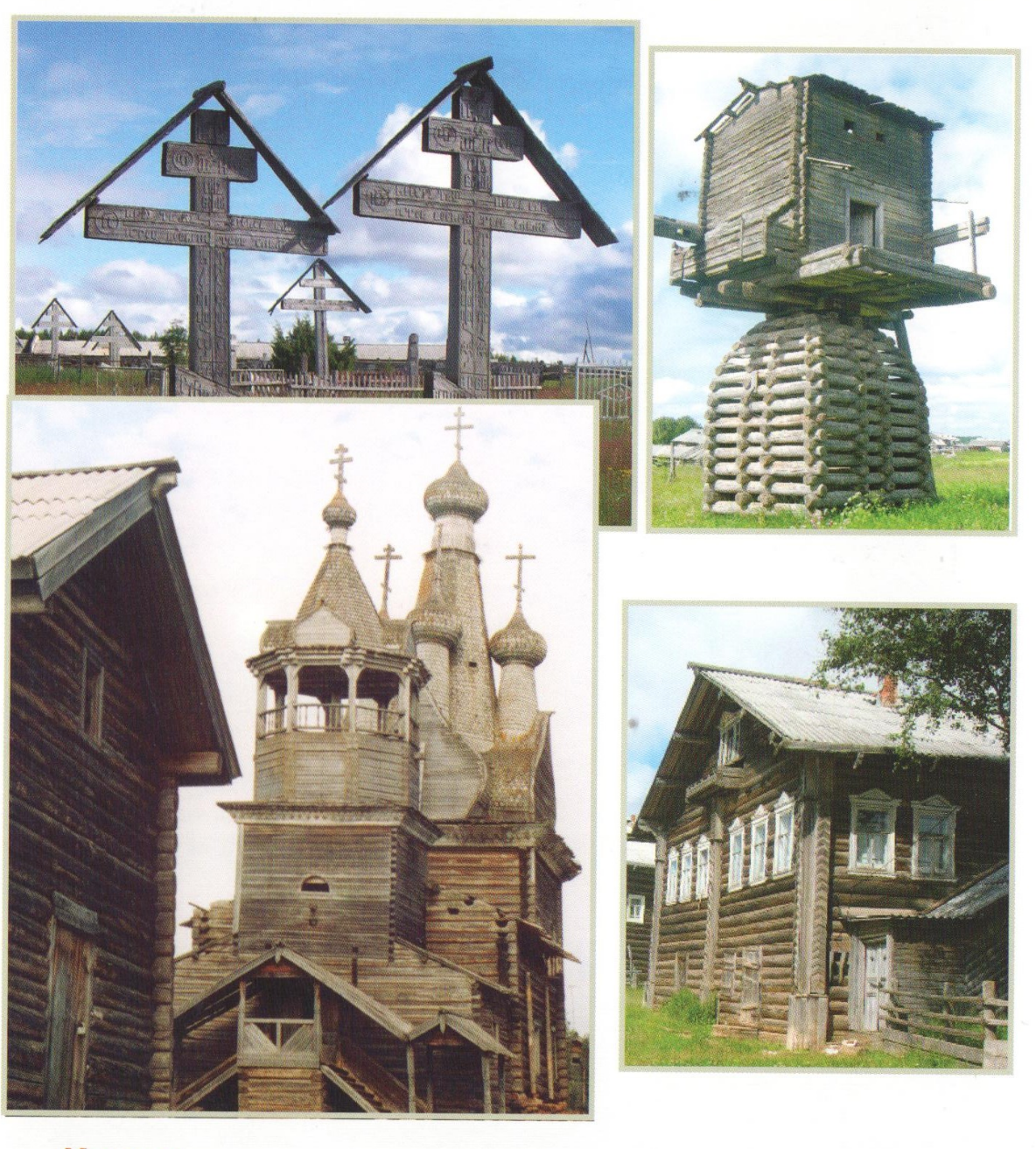 Фото 1. Виды с. Дорогорское3.8. Ограничения использования территории. Зоны с особыми условиями использования территорииК основным ограничениям градостроительной деятельности относятся зоны с особыми условиями использования территории. В соответствии с Градостроительным кодексом РФ к зонам с особыми условиями использования территории отнесены:водоохранные зоны и прибрежные полосы водных объектов; зоны охраны источников питьевого водоснабжения;охранные зоны объектов инженерной и транспортной инфраструктуры;санитарно-защитные зоны; зоны охраны объектов культурного наследия;территории с особым природоохранным режимом;пограничная зона.Водоохранные зоны и прибрежные защитные полосы водных объектовВодоохранной зоной является территория, примыкающая к акваториям морей, рек, озер, водохранилищ, болот и других поверхностных водных объектов, на которой устанавливается специальный режим хозяйственной и иных видов деятельности с целью предотвращения загрязнения, засорения, заиления и истощения водных объектов, а также сохранения среды обитания объектов животного и растительного мира. В пределах водоохранных зон устанавливается специальный режим хозяйствования и иных видов деятельности. Соблюдение особого режима хозяйствования на территории водоохранных зон и прибрежных защитных полос является составной частью комплекса природоохранных мер по улучшению гидрологического, гидрохимического, санитарного и экологического состояния водных объектов и благоустройству их прибрежных территорий. Размеры водоохранных зон водных объектов, в соответствии со статьей 65 Водного кодекса РФ, представлены в таблице 3.8/1.Размер водоохранных зон водных объектовТаблица 3.8/1Наиболее крупными реками на территории поселения являются Мезень, Кижма, Пеза, Большая Чеца и Малая Чеца.В пределах водоохранных зон выделяются прибрежные защитные полосы, на территории которых вводятся дополнительные ограничения использования, режимы их использования устанавливаются в соответствии со статьей 65 Водного кодекса.Минимальная ширина прибрежных защитных полос (ПЗП) устанавливается в зависимости от уклона берега водного объекта.Размер прибрежной защитной полосыТаблица 3.8/2В границах водоохранных зон запрещается:размещение кладбищ, скотомогильников, мест захоронения отходов производства и потребления, радиоактивных, химических, взрывчатых, токсичных, отравляющих и ядовитых веществ;движение и стоянка транспортных средств.В пределах защитных прибрежных полос дополнительно к ограничениям, перечисленным выше, запрещается:распашка земель;применение удобрений;складирование отвалов размываемых грунтов;выпас и организация летних лагерей скота;установка сезонных палаточных городков, размещение дачных и садово-огородных участков, выделение участков под индивидуальное строительство;движение автотранспорта, кроме автомобилей специального назначения. Участки земель в пределах прибрежных защитных полос могут быть предоставлены для размещения объектов водоснабжения, рекреации, рыбного и охотничьего хозяйства на водопользование, в которых устанавливаются требования по соблюдению водоохранного режима.Зоны санитарной охраны источников водоснабженияЗоны санитарной охраны (ЗСО) – территории, прилегающие к водопроводам хозяйственно-питьевого назначения, включая источник водоснабжения, водозаборные, водопроводные сооружения и водоводы в целях их санитарно-эпидемиологической надежности. Санитарно-эпидемиологические требования к организации и эксплуатации зон санитарной охраны (ЗСО) источников водоснабжения и водопроводов питьевого назначения определяют Санитарные правила и нормы СанПиН 2.1.4.1110-02 «Зоны санитарной охраны источников водоснабжения и водопроводов питьевого назначения».Зоны санитарной охраны организуются в составе трех поясов. Назначение первого пояса – защита места водозабора от загрязнения и повреждения. Второй и третий пояса включают территорию, предназначенную для предупреждения загрязнения источников водоснабжения. Санитарная охрана водоводов обеспечивается санитарно-защитной полосой. В каждом из трех поясов, а также в пределах санитарной полосы, соответственно их назначению. Границы первого пояса ЗСО объектов водоснабжения с поверхностным источником устанавливаются с учётом конкретных условий, в следующих пределах: для водотоков: вверх по течению – не менее 200 м от водозабора; вниз по течению – не менее 100 м от водозабора; по прилегающему к водозабору берегу – не менее 100 м от линии уреза воды летне-осенней межени.Границы второго пояса устанавливаются: вверх по течению – по расчёту; вниз по течению – не менее 250 м; боковые, не менее: при равнинном рельефе  - 500 м, при пологом склоне – 750 м, при крутом склоне – 1 000 м.Границы третьего пояса совпадают с границами второго.В пределах первого пояса ЗСО запрещается размещение жилых и хозяйственно бытовых зданий, проживание людей, применение ядохимикатов и удобрений.Во втором поясе ЗСО запрещается  сброс сточных вод на рельеф и в водные объекты, производство рубок главного пользования, размещение кладбищ, скотомогильников, навозохранилищ, животноводческих и птицеводческих предприятий, расположение стойбищ и выпас скота, складов горюче-смазочных материалов накопителей промстоков, шламохранилищ и других объектов, обуславливающих химическое загрязнение подземных вод. Запрещается подземное складирование ТБО и разработка недр.Охранные зоны объектов инженерно-транспортной инфраструктуры.Охранная зона – территория с особыми условиями использования, которая устанавливается в порядке, определённом Правительством Российской Федерации, вокруг объектов инженерной, транспортной и иных инфраструктур в целях обеспечения охраны окружающей природной среды, нормальных условий эксплуатации таких объектов и исключения возможности их повреждения.На территории поселения выделяются охранные зоны: электрических сетей;линий и сооружений связи;транспортных магистралей;магистральных газопроводов и систем газоснабжения (проектируемые).Охранные зоны электрических сетей. В целях защиты населения от воздействия электрического поля, создаваемого воздушными линиями электропередачи (ВЛ) устанавливаются санитарные разрывы вдоль трассы высоковольтной линии, за пределами которых напряженность электрического поля не превышает 1 кВ/м.Границы санитарных разрывов вдоль трассы ВЛ с горизонтальным расположением проводов и без средств снижения напряженности электрического поля по обе стороны от нее на следующих расстояниях от проекции на землю крайних фазных проводов в направлении перпендикулярном к ВЛ:10 м – для ВЛ напряжением до 20кВ;15 м – для ВЛ напряжением 35 кВ; – для ВЛ напряжением 110 кВ;25 м – для ВЛ напряжением 150-220 кВ; – для ВЛ напряжением 300-500 кВ.Охранные зоны линий и сооружений, и связи. Охранные зоны линий и сооружений связи устанавливаются для обеспечения сохранности действующих кабельных, радиорелейных и воздушных линий связи, и линий радиофикации, а также сооружения связи Российской Федерации. Размеры охранных зон сетей связи и сооружений связи устанавливаются в соответствии с федеральным законом от 07.07.2003 года «О связи» № 126-ФЗ, а также «Правилами охраны линий и сооружений связи РФ», утвержденных постановлением Правительства РФ от 09.06.95 № 578.Охранные зоны линий и сооружений связи устанавливаются для обеспечения сохранности действующих кабельных, радиорелейных и воздушных линий связи, и линий радиофикации, а также сооружений связи.Охранные зоны транспорта.К охранным зонам транспорта относятся земельные участки, необходимые для обеспечения нормального функционирования транспорта, сохранности, прочности и устойчивости сооружений, устройств и других объектов транспорта, а также прилегающие к землям транспорта земельные участки, подверженные оползням, обвалам, размывам и другим опасным воздействиям. Порядок установления охранных зон, их размеров и режима определяется для каждого вида транспорта в соответствии с действующим законодательством.Границы придорожных полос автомобильных дорог устанавливаются в соответствии с федеральным законом от 08.11.2007 г. № 257-ФЗ «Об автомобильных дорогах и о дорожной деятельности в Российской Федерации и о внесении изменений в отдельные законодательные акты Российской Федерации». Охранные зоны являются ограничением для размещения объектов капитального строительства, на этой территории запрещается размещение жилых и общественных зданий, складов нефти и нефтепродуктов.Границы придорожных полос устанавливаются для дорог III технической категории на расстоянии 50 м от границы полосы отвода автодороги, для автодорог IV и V технической категории, служащих для сообщения между населенными пунктами поселения, границы придорожных полос устанавливаются, соответственно, 50 и 25 м от границы полосы отвода автодороги.Охранные зоны магистральных газопроводов и систем газоснабжения. Для обеспечения сохранности, создания нормальных условий эксплуатации магистральных газопроводов и систем газоснабжения устанавливаются охранные зоны.Границы охранных зон газораспределительных сетей и условия использования земельных участков, расположенных в их пределах должны соответствовать Правилам охраны магистральных трубопроводов, утвержденными постановлением Госгортехнадзора России от 22.04.1992 № 9 и Правилам охраны газораспределительных сетей, утвержденными Постановлением Правительства РФ от 20.11.200 № 878 и составляют:вдоль трасс трубопроводов, транспортирующих сжиженные углеводородные газы (СУГ) – в виде участка земли, ограниченного условными линиями, проходящими в 100 м от оси трубопровода с каждой стороны;вдоль трасс трубопроводов, транспортирующих природный газ, – в виде участка земли, ограниченного условными линиями, проходящими в 25 м от оси трубопровода с каждой стороны;на территории населённых пунктов техническая зона газопровода высокого давления составляет 20 м (по 10 м в каждую сторону от оси газопровода);расстояния ограждений ГРС, ГГРП, и ГРП до зданий и сооружений принимается в зависимости от класса входного газопровода: 15 м – от ГРС, ГГРП с входным давлением 1,2 мегапаскаля; 10 м – от ГРП с входным давлением 0,6 мегапаскаля.Санитарно-защитные зоны.Санитарно-защитные зоны (СЗЗ) предприятий предназначены для создания защитного барьера между территориями промышленных площадок и жилой застройки, ландшафтно-рекреационных зон, зон отдыха, курортов с обязательным установлением специальных информационных знаков, а также организации дополнительных озелененных площадей. Размеры СЗЗ устанавливаются в соответствии с санитарной классификацией предприятий, производств и объектов (СанПиН.1200-03 «Санитарно-защитные зоны и санитарная классификация предприятий, сооружений и иных объектов»).В поселении расположен ряд объектов, относящихся к разным классам опасности среди промышленных объектов и производств, объектов и производств агропромышленного комплекса, сооружений и объектов коммунального назначения и инженерной инфраструктуры. Всего классов опасности пять: 1 класс (СЗЗ – 1 000 м), 2 класс (СЗЗ – 500 м), 3 класс (СЗЗ – 300 м), 4 класс (СЗЗ – 100 м), и 5 класс (СЗЗ – 50 м).Добыча руд и нерудных ископаемых.карьеры по добыче песка, гравия                                               IV кл. (100 м).Промышленные объекты и производства по обработке пищевых продуктов и вкусовых веществ.малые предприятия и цеха малой мощностипо переработке мяса до 5 т/сутки, молока – до10т/сутки, производство хлеба и хлебобулочныхизделий – до 2,5 т/сутки, производство конди-терских изделий – до 0,5 т/сутки                                                     V  кл. (50 м).Объекты и производства агропромышленного комплекса и малого предпринимательства.•	фермы КРС до 1 200 (всех специализаций) 	                           III кл. (300 м);•	площадки для буртования помета и навоза	                           III кл. (300 м);•	гаражи и парки по хранению грузовых автомобилей и сельхозтехники	                                                                           III кл. (300 м);•	склады для хранения ядохимикатов и минеральных удобрений до 50 т                        	                            IV кл. (100 м);•	цехи по приготовлению кормов	                                                    IV кл. (100 м);•	хозяйства с содержанием животных (свинарники, коровники, конюшни) до 100 голов                        IV кл. (100 м);•	склады ГСМ	                                                                                       V кл. (50 м);•	материальные склады	                                                               V кл. (50 м);•	хозяйства с содержанием животных (свинарники, коровники, конюшни) до 50 голов	                            V кл. (50 м).Сооружения санитарно-технические, транспортной инфраструктуры, объекты коммунального назначения, спорта, торговли и оказания услуг.•	усовершенствованные свалки ТБО	                                         I кл. (1000 м);•	скотомогильники и захоронения в ямах	                                         I кл. (1000 м);•	компостирование отходов (без навоза и фекалий)	                III кл. (300 м);•	объекты по обслуживанию легковых, грузовых автомобилей (не более 10)	                                                                                         IV кл. (100 м);•	АЗС 	                                                                                                     IV кл. (100 м);•	физкультурно-оздоровительные сооружения открытого типа с трибунами до 500 мест	                                                     IV кл. (100 м);•	кладбища смешанного и традиционного захоронения площадью 10 и менее га	                                                                 IV кл. (100 м);•	склады хранения пищевых продуктов, промышленных и хозяйственных товаров	                                                                 V кл. (50 м);•	отстойно-разворотные площадки общественного транспорта  	                                                                                        V кл. (50 м);•	закрытые кладбища, сельские кладбища                              	     V кл. (50 м);•	отдельно стоящие предприятия торговли, общественного питания, открытые рынки	                                        V кл. (50 м).Склады и места перегрузки.•	открытые наземные склады и места разгрузки песка, гравия	    III кл. (300 м);•	склады, перегрузка пищевых продуктов (мясных, молочных, кондитерских), овощей и др.	                V кл. (50 м).У большинства предприятий, являющихся источниками воздействия на среду обитания, отсутствуют проекты организации санитарно-защитной зоны. Размеры санитарно-защитной зоны должны обеспечивать снижение уровня воздействия концентрации опасных химических веществ в атмосферном воздухе и физических факторов до гигиенических нормативов; создание санитарно-защитного барьера между территорией предприятия и территорией жилой застройки, буферных полос санитарно-защитного озеленения.Территория СЗЗ не может рассматриваться как резервная для расширения промышленной и жилой застройки без соответствующей обоснованной корректировки границ СЗЗ.В пределах СЗЗ не допускается жилищное строительство, размещение коллективных или индивидуальных дачных и садово-огородных участков, предприятий по производству лекарственных средств, предприятий пищевой промышленности, оптовых складов продовольственного сырья и пищевых продуктов, комплексов водопроводных сооружений, спортивных сооружений, парков, образовательных и детских учреждений, лечебно-профилактических и оздоровительных учреждений общего пользования. В СЗЗ допускается размещать сельхозугодия для выращивания технических культур, пожарных депо, бани, прачечные, мотели, гаражи, АЗС, а также связанные с обслуживанием данного предприятия здания управления, научно-исследовательские лаборатории и т.д.Зоны охраны объектов культурного наследия.Государственная охрана объектов культурного наследия регулируется Федеральным законом от 25.06.2002 г. № 73-ФЗ «Об объектах культурного наследия» (памятниках истории и культуры) народов Российской Федерации», Федеральным законом от 14.01.1993 г. № 4292-1 «Об увековечении памяти погибших при защите Отечества», Постановлением Правительства РФ от 26.04.2008 г. № 315 «Об утверждении Положения о законах охраны объектов культурного наследия (памятников истории и культуры)». В соответствии с действующими правовыми актами,  к памятникам относят только те ценные историко-культурные объекты, ансамбли или комплексы, которые поставлены на учёт или выявлены государственными органами охраны объектов культурного наследия, согласно соответствующей процедуре, которая лежит в основе всей системы охраны памятников истории и культуры объектов, включенных в государственные Списки  памятников культуры федерального или регионального значения и вновь выявленные памятники (см. пункт 3.6.).Для объектов, включенных в Списки, предусматривается составление:паспорта, где фиксируются имущественный состав памятника, его основные технические данные, предметная ценность и режим содержания; проекта зон охраны (в составе охранной зоны, зоны регулирования застройки и зоны охраняемого природного ландшафта);охранных обязательств пользователей памятников.Зоны охраны – специально выделенные территории, предназначенные для обеспечения сохранности памятников и их среды, выявления их историко-художественной ценности и целесообразности использования. Зона охраны включает несколько колец, для каждого из которых должны быть утверждены режимы градостроительной деятельности. Эти действия должны обеспечивать режим сохранения памятника и регламентацию хозяйственной деятельности на сопредельных с ним участках. Однако на практике в большинстве случаев документация на памятник оформлена не в полном объеме, не утверждены зоны охраны. Особые сложности возникают при установлении зон охраны памятников археологии, поскольку археологические раскопки всегда несут в себе угрозу нарушения объекта охраны и требуют высокого уровня профессионализма.В настоящее время зоны охраны для памятников истории на территории поселения не разработаны.Государственная охрана памятников культурного наследия включает в себя систему правовых, организационных, финансовых, информационных мер, направленных на выявление, учёт, изучение, проведение историко-культурной экспертизы, установление границ территорий и зон охраны объектов, контроль за их сохранением и использованием.Земельные участки в границах территорий объектов культурного наследия относятся к землям историко-культурного назначения. Вышеуказанное отнесение и перевод земельных участков в категорию земель особо охраняемых территорий и объектов осуществляется органами местного самоуправления.Для сохранения памятников истории устанавливаются временные границы зон охраны в размере 60 м от памятника по всему его периметру.Территории с особым природоохранным режимом.Защитные леса.К территориям природоохранного назначения относятся леса, выполняющие защитные функции. В пределах земель природоохранного назначения вводится особый правовой режим использования территории, ограничивающий или запрещающий виды деятельности, которые несовместимы с основным назначением этих земель. В соответствии с Лесным Кодексом РФ к защитным лесам относятся леса, основным назначением которых является выполнение водоохранных, защитных, санитарно-гигиенических, оздоровительных и иных функций, а также леса особо охраняемых природных территорий, расположенных на землях лесного фонда.Все леса на землях лесного фонда в поселении относятся к защитным лесам.По целевому назначению и категории защитности леса в поселении подразделяются:1.	Защитные леса, в том числе:1.1.	Леса, выполняющие функции защиты природных и иных объектов, в том числе:Зеленые зоны;Защитные полосы лесов, расположенных вдоль автодорог;Протиэрозионные леса;1.2.	 Ценные леса, в том числе:1.2.1.	Запретные полосы лесов по берегам рек и водохранилищ.Защитные леса подлежат освоению в целях сохранения средообразующих, водоохранных, защитных, санитарно-гигиенических, оздоровительных и иных полезных функций лесов с одновременным использованием лесов при условии, если это использование совместимо с целевым назначением защитных лесов.4. Анализ и оценка современного состояния территории центра сельского поселения – с. ДорогорскоеПлощадь территории с. Дорогорское в настоящее время составляет 84.33 Га. Планировочно территория села вытянута узкой полосой (до 500 м.) почти на 2 км. С востока на запад вдоль р. Мезень. Перепад рельефа в сторону р. Мезень составляет от 8 до 14 метров.Вся жилая (индивидуальная усадебная застройка) и общественно – деловая застройка расположена вдоль центральной улицы села и играет заметную роль в панораме села со стороны р. Мезень.К северо- востоку от жилой застройки расположены зоны сельскохозяйственного использования и коммунального назначения. К этим зонам подходит ВЛ 35 кВ и в них расположена распределительная электроподстанция 35/10/0.6 кВ. Подъезд к селу (1.0 км с автодороги регионального значения «Архангельск – Кимжа – Мезень») расположен в восточной части села. Здесь же за границей села расположено сельское кладбище.Муниципальное образование «Дорогорское» было образовано в 2006г. До 1903 г. в состав Дорогорской волости Мезенского уезда входили все поселения на полуострове Канин.Книга 2. Концепция градостроительного развития территории. Обоснование мероприятий по территориальному планированию5. Определение основных стратегических направлений (концепция) градостроительного развития территории поселенияИсходя из современного состояния хозяйственного комплекса МО «Мезенский МР», в целом, и МО «Дорогорское», в частности, сложившейся системы расселения, состояния социальной, инженерной и транспортной инфраструктуры, природного, историк0-культурного и рекреационного потенциала территории с учетом современных тенденций в территориальном планировании и положений «Схемы территориального планирования и Архангельской области», Генпланом поселения выдвигается концепция эволюционного преобразования градостроительной системы на основе принципов ее устойчивого развития. В основу стратегических направлений и мероприятий, связанных с решением проблем эволюции существующего функционального зонирования территории поселения и трансформации его планировочной структуры, Генпланом предлагается, как перспективный выход из сложившейся социально-экономической ситуации, реализация основных инвестиционных предложений на основе « Стратегий социально-экономического развития Архангельской области до 2030 года» и «Схемы территориального планирования Архангельской области» с целью постепенного перехода от инерционного процесса развития территории к оптимистическому (или целевому) типу развития на расчетный срок реализации Генплана (2035 г.). Переход к рыночным отношениям создает существенные предпосылки изменения самого процесса градостроительного развития территории, поскольку в отличие от прошлого, - размещение производственных структур и решение проблем расселения не диктуется сверху, а становится прерогативой муниципальных образований – района и поселения.На первом месте в градостроительной стратегии развития стоит тема укрепления сложившейся системы расселения путем формирования внутрирайонного (межпоселенческого) и внутрипоселенческого расселенческого каркаса на основе:освоения нефтегазоносных месторождений полезных ископаемых на территории Мезенской синеклизы, строительства линейных сооружений (нефтепроводов, газопроводов) и объектов инженерного обеспечения ( НПС, ГРС и др.);перевода на централизованное электроснабжение Мезенского МР посредством строительства (до 2020 г.) ВЛ-110 кВ «Труфанова Гора – Лешуконское – Юрома – Жердь - Мезень»;укрепление  сложившегося транспортного каркаса за счет реконструкции (с повышением технической категории) и нового строительства автомобильных дорог общего пользования регионального и местного значения с целью обеспечения надежных круглогодичных автотранспортных связей;развитие системы воздушного (местные авиалинии) и морского (каботажного) транспорта; реконструкция аэропорта «Каменка» и Мезенского морского порта (пгт. Каменка);реконструкции (модернизации) существующих промышленных и агропромышленных предприятий и развития объектов капитального строительства регионального и местного значения в сфере социального обслуживания населения, в том числе в сфере рекреации и туризма с комплексным обеспечением их инженерно-транспортной инфраструктурой с целью создания новых рабочих мест и снижения системных миграционных потоков с производственными целями;повышения уровня инженерного благоустройства существующего (реконструируемого, модернизируемого) жилого и общественного фонда, а также вновь строящегося жилья и объектов обслуживания населения с целью создания более комфортных условий и повышения качества жизни; строительство станций водоочистки и канализационных очистных сооружений в г. Мезень, пгт. Каменка, центрах сельских поселений;создания благоприятных условий для демографического роста, повышения культурного уровня и духовного развития населения, доступности качественного образования и формирования здорового образа жизни: увеличение доли детей, охваченных дошкольным образованием, до 90% и доли детей от 10 до 17 лет, охваченных программами дополнительного образования, до 70%; развития инфраструктуры объектов физической культуры, спорта и туризма как одной из важнейших составляющих повышения уровня здоровья населения;сохранения и развития системы объектов культурного наследия (памятников истории и культуры и памятников археологии) и ООПТ (памятников природы), как важнейшего структурного потенциала территории в целях расширения возможностей для духовного развития и доступа к культурному наследию, а также, как основы развития рекреационных зон и размещения объектов туристической инфраструктуры; организация достопримечательного места регионального значения «Кимжа» с последующим созданием (до 2035 г.) историко-культурного заповедника «Кимжа»;повышения экологической безопасности и улучшения состояния окружающей среды, в том числе за счет обустройства инфраструктурой и благоустройства территории населенных пунктов и мест массового и индивидуального отдыха населения с целью совершенствования системы их санитарной очистки; улучшение качественной структуры лесных насаждений и системного увеличения доли молодняка на лесных площадях. 5.1. Обоснование вариантов решения задач территориального планированияЦелесообразность вариантного подхода к обоснованию отдельных мероприятий по территориальному планированию зависит от полноты, степени обоснованности документов по развитию и размещению объектов капитального строительства. В связи с этим ряд мероприятий на данной стадии градостроительных обоснований не требует рассмотрения других вариантов размещения объектов, например, в случае включения объектов в адресную инвестиционную программу, стратегические планы и целевые программы.В других случаях необходимы: последовательный анализ комплекса предпосылок и условий, а также разработка вариантов (возможно, сценариев), их реализация на основе апробированных в градостроительной практике методов и подходов.В «Схеме территориального планирования Архангельской области», которая выполнялась на основе «Стратегии социально-экономического развития Архангельской области», выделены два возможных варианта (сценария) социально-экономического развития области и муниципальных образований на ее территории: инерционный и оптимистический.Инерционный (или традиционный) вариант развития территории предполагает:замедление экономического развития, падение объема инвестиций, рост износа основных фондов, сохранение уровня достигнутого развития только в гг. Архангельск, Северодвинск, Коряжма, в Плесецком и Котласском муниципальных районов; сильная диспропорция в развитии других муниципальных образований – районов и поселений;сохранение потенциала основных компонентов природно-пространственной среды, преимущественно за счёт земель лесного и водного фонда;территориальная диспропорция в социально-экономическом развитии: преимущественном развитии: преимущественном развитии Архангельской, Котласской и Плесецкой групповых системах расселения; увеличение доли отсталых и депрессивных административно-территориальных образований (в т. ч. Мезенский, Лешуконский и другие муниципальные районы);нарастание негативных тенденций в социальной сфере: уменьшение численности и ухудшение демографического состава населения; усиление миграционных потоков с трудовыми целями, значительное количество (до 42,6 %) исчезающих сельских населённых пунктов (в настоящее время в 1 409 населенных пунктах практически нет постоянного населения).Определённые возможности выхода из такой ситуации открывает переход к оптимистическому (или целевому) пути развития, который характеризуется:сохранением потенциала сложившейся на территории экономической (прежде всего, лесохозяйственной деятельности и сельскохозяйственного производства) базы с диверсификацией традиционных функционально-технологических звеньев путём «наращивания» новых производств по доработке (переработке) продукции (прежде всего, сельскохозяйственного производства); акцент на модернизацию существующей экономической базы потребует значительных частных инвестиций при крайне высоком инвестиционном риске в следствие необходимости поддержания постоянной конкурентоспособности продукции в споре с уже имеющимися на рынке аналогами;введение в хозяйственные обороты минерально-сырьевых ресурсов (алмазы, металлические полезные ископаемые, углеводородное сырье, нерудное сырье; в МО «Мезенский МР» освоение месторождения алмазов им. В. П. Гриба и разработка месторождений нефти и газа в пределах Мезенской потенциальной нефтегазоносной провинции в контурах Мезенской синеплизы (около 300 тыс. км2);сохранением и развитием природопространственного потенциала территории при приоритетном развитии рекреационных зон и размещении объектов туристической инфраструктуры; превращение отрасли «Рекреация и туризм» в активную составляющую экономического развития территории; активное развитие познавательного (культурно-исторического), спортивно-оздоровительного, сельского туризма в основных туристско-рекреационных зонах, в том числе, - Мезенской;сохранением и развитием сложившейся системы расселения с выделением районных и сельских агломерационных структур и формированием в их центрах комплексной системы предприятий (учреждений) социального и культурно-бытового обслуживания населения;дальнейшим совершенствованием инженерно-транспортной инфраструктуры; развитием жилищного строительства на землях населённых пунктов, в том числе на землях сельских населённых пунктов на основе преимущественно индивидуальной (до 75,0 %) и смешанной малоэтажной жилой застройки; последовательным увеличением (в полтора раза) средней жилищной обеспеченности; полной ликвидацией на расчётный срок ветхого и аварийного жилого фонда; повышением (в 1,2–1,5 раза) показателя обеспеченности жилого фонда инженерным благоустройством.Оптимистический (или целевой) вариант развития рассматривается для Архангельской области, в целом, и МО «Мезенский МР», в частности, как альтернатива инерционному (традиционному) типу территориального планирования.Этот вариант (сценарий) территориального планирования МО «Мезенский МР», городских и сельских поселений на его территории определяется следующим:население МО «Мезенский МР» и его городских и сельских поселений прогнозируется на 1 очередь (2020 г.) в 9,7 тыс. чел, на расчетный срок (2035 г.) в 8,8 тыс. чел.; при этом стабилизируется население моложе трудоспособного возраста (около 17 %), несколько увеличивается доля населения в трудоспособном возрасте (с 57 % до 62 %), уменьшается население старше трудоспособного возраста (до 21 – 21,5 %); сохраняются все сельские населенные пункты, имеющие в настоящее время постоянное население;в качестве экономической основы устойчивого развития территории рассматривается вариант, ориентированный на преимущественное формирование инвестиционных зон и реализацию основных стратегических направлений социально-экономического развития всех поселений района; размещение объектов регионального и муниципального (местного) значения преимущественно основывается на принципах отраслевой экономической целесообразности, удобств и затрат на вывоз готовой продукции, степени развитости транспортной и инженерной инфраструктуры; данный подход обеспечивает модернизацию инфраструктуры района (производственной – лесопереработка, добывающая промышленность, пищевая промышленность, рыболовство и рыбопереработка; сельскохозяйственной, транспортной, жилищно-коммунальной, инженерной – совершенствование электроснабжения района на постоянной основе  и учреждений социальной сферы (образования, здравоохранения, культуры и спорта) в поселениях района; активная составляющая в экономике района должна основываться на развитии отрасли «Рекреация и туризм» с учётом рекреационного потенциала района в виде акватории р. Мезень, потенциал развиваемый системы объектов культурного наследия и ООПТ (создание историко-культурного заповедника регионального значения «Кижма);экологическая безопасность района должна основываться не только на сохранении потенциала земель лесного и водного фонда района и земель природоохранного назначения, то есть природного каркаса территории, но и на соблюдении принципов экологического равновесия, природоохранных требований и санитарно-гигиенических ограничений при размещении новых площадок инвестиционного развития и новых объектов капитального строительства, а также формирования всей обоснованной системы расселения на территории района; при этом особое внимание должно быть уделено санитарной очистке сельских населённых пунктов и рекреационно-туристических зон (прибрежные зоны водохранилищ и рек);  размещение объектов культурно-бытового назначения связано с задачами комплексного развития всех отраслей социальной сферы по всей территории района; при этом должна быть реализована принятая в градостроительной практике ступенчатая (иерархически структурированная) система учреждений, которая обосновывается на основе роли центров обслуживания в системе расселения разного ранга; при размещении учреждений первоочерёдное внимание должно быть уделено недостающим звеньям в системе по отраслям социальной сферы и видам учреждений обслуживания; размещение объектов рекреационно-туристической инфраструктуры зависит от размещения рекреационно-туристических зон, их специализации и выбора центра их обслуживания (г. Мезень, д. Кижма и др.)Указанные обоснования позволяют определить последовательность мероприятий, увязанную с этапами реализации по стратегическому социально-экономическому планированию, приоритетности и ограничением тех или иных условий и предпосылок.На основании «Схемы территориального планировании Архангельской области» можно сделать ряд выводов по комплексной оценке территории МО «Мезенский МР», которые должны учитываться при территориальном планировании в генпланах городских и сельских поселений района:комплексный градостроительный анализ Архангельской области, в целом, и МО «Мезенский МР», в частности, показал, что ресурсный потенциал области и района достаточно разнообразен и может обеспечить значительное ускорение темпов ее социально-экономического развития. Многие факторы, которые могут позитивно и существенно повлиять на экономику области и района, до сих пор используются недостаточно. При этом имеется ряд серьезных ограничений, сдерживающих реализацию возможностей данной территории;к положительным факторам относятся:наличие выхода МО «Мезенский МР» к северным морям обеспечивает возможность развития морского судоходства, рыболовецкого и рыбоперерабатывающего комплекса;высокий потенциал минерально-сырьевой базы Мезенского МР: освоение месторождения алмазов им. В. П. Гриба и месторождений нефти и газа в Мезенской потенциальной нефтегазовой провинции (Мезенская синеклиза);сравнительное экологическое благополучие территории МО «Мезенский МР»- относительно низкий уровень антропогенного воздействия на большую часть территории, повсеместное распространение лесов (лесной фонд – 95,5 %, лесные площади – 46,3 %), являющихся самыми важными узлами потенциального экологического каркаса;уникальные природные ландшафты, большое количество рек (реки Мезень, Пеза, Кулой, Кижма и др.) и приречных долин, удобных морских заливов, а также обилие памятников культурно-исторического наследия, как основа для развития рекреационно-туристических функций (возможность организации в перспективе историко-культурного заповедника регионального значения «Кижма»).  Местообитания подлежащих охране редких видов флоры и фауны, что не исключает возможности регламентированного познавательного туризма;учет в развитии сельскохозяйственного потенциала района наличие на его территории (единственный район в Архангельской области) значительного поголовья оленей (около 1 600 голов) и лошадей Мезенской породы (около 650 голов);обеспечение населения и хозяйственных объектов района природным (сетевым) газом по мере освоения месторождений газа на территории Мезенской синеклизы;богатые рыбные запасы рек и озер области с ценными промысловыми видами (семга, сиговые), благоприятные условия для развития товарного рыбоводства как на внутренних пресноводных водоемах, так и на участках Белого моря (наиболее рентабельными объектами на Севере России являются лососевые виды);Значительные территориальные ресурсы, пригодные для размещения новых промышленных и иных объектов капитального строительства. Ограничения использования потенциальных возможностей развития территории МО «Мезенский МР»; городских и сельских поселений связано с рядом причин, главными из которых являются:дискомфортные климатические и агроклиматические условия: короткий вегетационный период, большая изменчивость погоды, короткое и прохладное лето и длительная зима, высокая влажность воздуха, большое число дождливых дней, частые туманы и метели.замедленный ввод в эксплуатацию разведанных месторождений полезных ископаемых; низкие темпы внедрения в производство новых технологий по переработке ископаемого сырья (глинозем). неэффективное использование сельскохозяйственных угодий, снижение плодородия земель сельскохозяйственного назначения и их деградация.неравномерно развитая система расселения, неблагоприятная демографическая ситуация, плохо развитая сеть транспортно-инженерных коммуникаций.слабое использование рекреационно-туристского потенциала. 6. Перечень мероприятий по территориальному планированию6.1. Мероприятия по развитию и преобразованию функционально-планировочной структурыГраницы и площадь территории МО «Дорогорское» (60,49 тыс. га) остаются без изменения.Также без изменения остаются границы и площадь населенного пункта - д. Кимжа.Увеличивается площадь д. Тимощелье (для перспективного жилищного строительства (ИЖС) за счет сокращения земель сельскохозяйственного назначения (земли бывшего совхоза «Дорогорский») на 22,9 га, а также в с. Дорогорское на 12,99 га за счет сокращения земель сельскохозяйственного назначения.В целом на расчетный срок земли населенных пунктов увеличиваются на 35,89 га (0,04тыс. га) за счет земель сельскохозяйственного назначения.6.2. Мероприятия по развитию и размещению объектов капитального строительства6.2.1. Мероприятия по развитию и размещению основных объектов экономической деятельностиОсновные объекты экономической деятельности на территории МО «Дорогорское» составляют предприятия пищевой промышленности, жилищно-коммунального, энергетического и транспортного обслуживания, лесного и сельскохозяйственного производства:КФК «Дорогорское» (с. Дорогорское);Значительное место в экономической деятельности МО «Дорогорское» занимает малое предпринимательство, представляющее собой совокупность малых предприятий и индивидуальных предпринимателей.В отраслевой структуре малого и среднего бизнеса 54% занимает торговля и общественное питание, сельское хозяйство, рыболовство и рыбоводство –около 14%, промышленность- 11%, остальные сферы деятельности –около 21%.В поселении в сфере малого бизнеса функционирует 10 магазинов, аптека, 1 предприятие общественного питания, 1 объект бытового обслуживания населения.Перспектива развития экономической деятельности в целом в МО «Мезенский МР» и, в частности, в МО «Дорогорское» связаны со следующими объектами, планируемыми к размещению (модернизации):освоение нефтегазоносных месторождений полезных ископаемых на территории Мезенской синеклизы; строительство линейных сооружений ( нефтепроводов, газопроводов) и объектов инженерного обеспечения (НПС, ГРС и др.);строительство Мезенской приливной электростанции на акватории Мезенской губы Белого моря (район д. Семжа) мощностью 11,4 ГВт; строительство ВЛ 500 кВ и системы распределенных электростанций 500/110/35 кВ;сохранение и развитие (модернизация) основных направлений сельскохозяйственного производства ( мясо-молочное животноводство) на основе КФК «Дорогорское» (с. Дорогорское).сохранение и развитие объектов малого  и среднего бизнеса с увеличением количества малых предприятий  на 10% и дальнейшего роста этого сектора экономики;развитие объектов народных промыслов и ремесел в с. Дорогорское и д. Кимжа;развитие рекреации и туризма на базе историко-культурного и природного потенциала д. Кимжа; создание в д. Кимжа туристического центра «Северная деревенька» (10 рабочих мест).6.2.2. Мероприятия по развитию жилого фонда и размещению объектов культурно-бытового обслуживания населенияЖилой фонд С учетом прогноза численности населения в МО «Дорогорское» на 1 очередь (2020 г.) и расчетный срок (2035г.) соответственно, в 0,49 тыс. чел. и 0,47 тыс. чел. (существующее население -0,5 тыс. чел.), прогнозируется, соответственно, следующие показатели жилищного фонда и жилищной обеспеченности на 1 очередь и расчетный срок:жилищный фонд- 21,3 тыс. м2 и 21,8 тыс. м2, (существующий жилищный фонд- 21,0 тыс. м2);жилищная обеспеченность – 43,5 м2/чел. и 46,4 м2/чел, (существующая жилищная обеспеченность – 42,1 м2/чел).Формирование системы объектов культурно-бытового обслуживания населенияЗа основу рационального построения системы культурно-бытового обслуживания населения района, следует принимать единую территориальную ступенчатую систему, объединяющую районный и поселенческий уровни.Основные направления формирования и развития системы культурно-бытового обслуживания населения на перспективу определяется особенностями местоположения района.Основными центрами обслуживания остаются на перспективу расчетного срока (2035г.) -  административный центр МО «Дорогорское» – с. Дорогорское.За основу определения состава учреждений обслуживания положены периодичность спроса услуг различных учреждений, временная доступность до них и ряд других условий.В системе обслуживания выделяются два уровня:1 уровень. Характеризуется номенклатурой объектов повседневного спроса- школы, детские сады, объекты торговли и бытового обслуживания, амбулатории, поликлиники по месту жительства с дневным стационаром, аптеки, клубы, дома культуры, местные спортивные сооружения, почты, филиалы банков и прочие учреждения. В зависимости от перспективной численности населения сельских населенных пунктов и его демографических особенностей (количество детей дошкольного возраста и школьных возрастов, темпов роста численности), средняя школа может размещаться в наиболее крупном населенном пункте поселения с организацией подвоза учащихся на специальном автобусе. Вместе с тем, при наличии возможности желательно расположение школ с начальными классами ближе к месту проживания. Аналогично торговые, бытовые и медицинские услуги могут оказываться выездными специализированными бригадами из центра поселения, которым для организации работы требуется наличие в населенном пункте одного-двух объектов с помещениями многофункционального назначения. Следует отметить, что расчет емкостей объектов медицинского, торгового, бытового, спортивного назначения должен учитывать нагрузки, связанные с увеличением численности за счет сезонного населения.2 уровень. Формирует комплексные центры обслуживания периодического и эпизодического спроса из объектов, расположенных преимущественно в районном центре МО «Мезенский МР» -  г. Мезень. К таким объектам относятся культурно-досуговые и спортивные объекты, спортивно-оздоровительные и др. Номенклатура и емкость объектов культурно-бытового обслуживания населения района муниципального (местного) уровня повседневного (периодического) спроса (существующее положение, 1 очередь и расчетный срок) характеризуется следующими показателями:ОбразованиеВ целом, количество и емкость школьных образовательных учреждений в поселении соответствует как нормативам, так и демографическими характеристиками населения.Имеющаяся в настоящее время в с. Дорогорское средняя общеобразовательная школа-детский сад, которую посещают 86 учащихся и 15 детей удовлетворяет потребностям населения в школьных местах, а также соответствует демографическим показателям развития поселка.Дополнительные дошкольные группы с использованием потенциала существующей в с. Дорогорское школ могут быть открыты по системе «школа-сад» или «школа полного дня».ЗдравоохранениеНа перспективу реализации Генплана поселения сохраняются существующие объекты здравоохранения: ФАП.Организация выездного комплексного медицинского обслуживания населения («автополиклиники») поможет решить проблему нехватки кадров и обеспечить полноценную медицинскую помощь в малых периферийных сельских населенных пунктов поселения.Культура, физкультура и спортНа территории поселения функционируют одно культурно-досуговое учреждение культуры: МУК «Дорогорский ДК» (зал на 150 мест, филиал «Межпоселенческая библиотека Мезенского МР»В целом, система муниципальных учреждений культуры в поселении отвечает нормативам обслуживания и при соответствующей модернизации деятельности культурно-досуговых учреждений сохраняется на расчетный срок (2035г.).В с. Дорогорское сохраняются (модернизируются) существующий стадион и спортивный зал.Ежегодно в МО «Мезенский МР» (преимущественно в МО «Дорогорское») проводится около 100 спортивно-массовых мероприятия.В перспективе расчетного срока реализации Генплана поселения рекомендуется, с учетом роста внимания к проблемам молодежи и развития физкультуры и спорта- строительство нового физкультурно-оздоровительного комплекса (ФОК).6.2.3. Мероприятия по развитию и размещению объектов инженерно-транспортной	 инфраструктурыИнженерная инфраструктураВодоснабжениеСистему водоснабжения МО «Дорогорское» можно разделить на 2 зоны:1.Водопровод, объединенный для хозяйственно-питьевых и противопожарных нужд в селе Дорогорское имеет 6 скважин Водопроводная сеть протяженностью 0,4 км. Количество водоразборных колонок – 2 шт. Год ввода в эксплуатацию – 1976г.2.Скважина в деревне КимжаВ настоящее время основными проблемой в водоснабжении поселения является значительный износ деревянных зданий   и насосного оборудования водозаборных узлов.  Требуется замена или капитальный ремонт 3 зданий водозаборных узлов. В д.  Тимощелье   в связи с большим строительством жилых домов, требуется пробурить   скважину и провести водопровод с раздаточными колонками в количестве 4 штук протяженностью 1100 метров. В дер. Кимжа требуется пробурить две скважины и провести водопровод с раздаточными колонками в количестве 6 штук   протяженностью 800 метров.Перечень основных мероприятий по реализации схем водоснабжения с разбивкой по годам1.Приобретение фильтров для очистки воды в зависимости от результатов лабораторных анализов проб воды 2016-2026гг.2.Организация мероприятий, установленных проектом зон санитарной охраны 1, 2, 3 поясов источников водоснабжения 2016-2026гг.3.Установка водомеров на вводах водопровода во всех зданиях для осуществления первичного учета расходования воды отдельными потребителями. Сроки реализации проекта: 2016-2020гг.4.Оборудование существующих скважин приборами учета отбираемой из скважин воды.5.Замена или капитальный ремонт насосного оборудования ВЗУ с большим процентом износа. Сроки реализации проекта: 2016-2023гг.6.В дер Тимощелье требуется пробурить водозаборную скважину и провести водопровод с раздаточными колонками в количестве 4 штук протяженностью 1100метров. 7.В дер. Кимжа требуется пробурить две водозаборные скважины и провести водопровод с раздаточными колонками в количестве 6 штук   протяженностью 800 метров. Сроки реализации проекта: 2016-2020гг.Описание вариантов маршрутов прохождения трубопроводов (трасс) по территории МО «Дорогорское»;В МО «Дорогорское» генеральным планом, разработанным ООО «Геодезия и Межевание», планируется застройка новых участков, выделенных под ИЖС. Внутриплощадочные сети водоснабжения на площадках под ИЖС будут прокладываться согласно согласованным проектам на застройку.Планируется строительство водопроводных сетей на новых площадках, отведенных для ИЖС: Строительство магистрального водопровода в селе Дорогорское. Сроки реализации проекта: до 2023г.Строительство магистрального водопровода в д. Кимжа, а также строительство водозаборных скважины 2 шт. Сроки реализации проекта: до 2023г.Строительство магистрального водопровода в д. Тимощелье, а также строительство водозаборной скважины. Сроки реализации проекта: до 2023.На расчетный срок (2035г.) планируется водообеспечение жителей МО «Дорогорское» в объеме 0,1 тыс. м3/сутки с обеспечением этого объема водопотребления сооружениями водоочистки.Водоотведение В населенных пунктах МО «Дорогорское» системы водоотведения отсутствует. Перспективные объемы водоотведения в с. Дорогорское составляет на расчетный срок (2035г.) около 0,1 тыс.м3/ сутки с устройством локальных канализационных очистных сооружений производительностью 0,1 тыс.м3/ сутки.Теплоснабжение В настоящее время теплоснабжение объектов в МО «Дорогорское» осуществляется от 4 котельных (на угле) мощностью до 3,0 Гкал/час. Общая протяженность тепловых сетей (в двухтрубном исчислении) составляет по с. Дорогорское – 0,4 км. При развитии в д. Кимжа туристического центра возникает необходимость в строительстве новой котельной в этом населенном пункте. Прогноз расхода тепла по с. Дорогорское составит на расчетный срок (2035г.) около 2,0 МВт.При разработке нефтегазоносных месторождений в МО «Мезенский МР» (Мезенская синеклиза) целесообразен перевод котельных на использование природного газа.Электроснабжение В настоящее время электроснабжение населенных пунктов МО «Мезенский МР» осуществляется от дизельных электростанций через систему ВЛ-35/10/0,6 кВт и соответствующих распределительных электростанций.При существующем энергопотреблении на территории МО «Дорогорское» на уровне 1,9 млн. кВт*ч/год, энергопотребление на 1 очередь (2020г.) планируется на уровне 2,0 млн. кВт*ч/год.ГазоснабжениеВ настоящее время объекты и население на территории МО «Дорогорское» природным (сетевым) газон не обеспечены.Согласно Генеральной схеме газоснабжения и газификации Архангельской области, разработанной ООО «Промгаз», газификация Мезенского района природным газом не предусматривается.СвязьПо территории МО «Дорогорское» проходит ВОЛС (волоконно-оптическая линия связи), протяженностью 14 км.Транспортная инфраструктураАвтомобильный транспортВ настоящее время по территории МО «Мезенский МР» проходят автодороги общего пользования регионального значения с твердым покрытием протяженностью 251,0 км и автодороги местного значения протяженностью 86,0 км.По территории МО «Дорогорское» проходят автодороги общего пользования регионального значения общей протяженностью 27,7 км:А-004 «Архангельск-Белогородский-Пинега-Кимжа-Мезень» протяженностью 27,7 км;К-504 подъезд к с Дорогорское от автодороги «Архангельск-Мезень» протяженностью 1,0 км.На территории МО «Дорогорское» существуют следующие паромные (понтонные) переправы через реки:понтонный мост через р. Кимжа на автодороге «Архангельск- Мезень»;паромная переправа ( или понтонный мост, в зависимости от состояния акватории) через р. Мезень на автодороге «Архангельск-Мезень»;паромная переправа через р. Пёза на автодороге «Архангельск-Мезень»В перспективе расчетного срока (2035г.) планируется строительство автодорожного моста через р. Кимжа на автодороге «Архангельск-Мезень»В районе д. Кимжа (пересечение автодорог «Архангельск-Мезень» и «Каменка-Кимжа») планируется при обустройстве дороги «Каменка-Кимжа», строительство новой АЗС (в настоящее время АЗС на территории МО «Дорогорское» отсутствуют).Воздушный транспортОбъектов воздушного транспорта на территории МО «Дорогорское» нет.В МО «Мезенский МР» функционируют восемь (8) аэропортов (аэродромов) в населенных пунктах: г. Мезень, с. Долгощелье, пгт. Каменка, с. Койда, д. Мосеево, с. Ручьи, д. Сафоново, д. Сояна.Внутренний водный транспортВнутренний водный транспорт на территории МО «Дорогорское» связан с осуществлением паромных переправ автотранспорта через реки Мезень, Кимжу и Пёзу.Река Мезень требует значительных затратных мероприятий на поддержание судоходства при небольших объемах перевозок, таким образом, их целесообразно ориентировать на перевозку леса в плотах.Морской транспортОбъектов морского транспорта на территории МО «Дорогорское» нет.В МО «Мезенский МР» действует морской порт Мезень (пгт. Каменка).6. 3. Мероприятия по сохранению объектов культурного наследия и особо охраняемых природных территорийНа территории МО «Дорогорское» в настоящее время 5 объектов культурного наследия, в том числе федерального значения -1 и регионального значения- 4:церковь Одигитрии, д. Кимжа, 1709 г., статус- федеральный;мельница ветряная, д. Кимжа, 19 в., статус- региональный;крест обетный, д. Кимжа, сер. 19 в., статус- региональный;амбар Паюсовой А.П., д. Кимжа, кон. 19 в.,статус- региональный;крест обетный, с. Дорогорское, 2я пол. 19 в., статус- региональный.Предлагается к постановке под государственную охрану четыре(4) выявленных объекта культурного наследия –памятники археологии:с. Дорогорское, восемь стоянок II-I тысячелетия до н.э.устье Пёзы, стоянка II-I тысячелетия до н.э.поселение Усть-Пёза II, два памятника поселения чойновтинского типа открыты в 1976г. на правом берегу р.Пёза выше д. Усть-Няфта;Утвержденные, в соответствии с законодательством территории и зоны охраны объектов культурного наследия отсутствуют. Однако, в настоящий момент, на стадии разработки и согласования находится проект зон охраны регионального значения «Достопримечательное место д. «Кимжа».К мероприятиям по организации системы достопримечательных мест и историко-культурных заповедников на территории МО «Дорогорское» относятся:изменение утраченного статуса населенного пункта- деревни Кимжа с сохранившимся храмовым комплексом (церковь Одигитрии и др.) и придание ей статуса «село» с целью избежать умаления национальных культурных ценностей;организация достопримечательного места регионального значения «Кимжа» (находится на стадии разработки и согласования); на следующем этапе (до 2035г.) – организация историко-культурного заповедника «Кимжа»Из особо охраняемых природных территорий (ООПТ) в границах Мезенского и Приморского муниципальных районов на общей площади в 315,91 тыс. га расположена территория Соянского государственного природного (биологического) заповедника регионального значения.На территории МО «Дорогорское» ООПТ отсутствуют.Государственная охрана объектов культурного наследия регулируется Федеральным законом от 25.06.2002 г. № 73-ФЗ «Об объектах культурного наследия (памятниках истории и культуры) народов Российской Федерации»6. 4. Мероприятия по развитию рекреационных зон, размещению объектов по обслуживанию туристовПерспективное развитие туристско-рекреационной деятельности осуществляется в Архангельской области и МО «Мезенский МР» в соответствии с концепцией развития туризма, определенный соответствующими ДЦП «развитие внутреннего и водного туризма» в области и в районе.В связи с этими программами одной из семи (7) основных туристско – рекреационных территорий в Архангельской области определена муниципальная территория по развитию туристско – рекреационной деятельности в Пинежском, Мезенском и Лешуконском районах с созданием на их территориях комплексных маршрутов сельского, культурно – познавательного и активного туризма.Мезенская туристско – рекреационная зона расположена в Мезенском районе, формируется вдоль р. Мезень от устья и на протяжении 80 – 85 км  вверх по течению. По территории зоны проходят автодороги регионального значения Архангельск – Мезень и Мезень – Лешуконское Карпогоры.По природным условиям туристско – рекреационная зона пригодна для определенных видов туризма и рекреации, представляет собой заболоченную равнину с пологим рельефом. Исходя из анализа природно – ландшафтных комплексов по степени пригодности для рекреационного использования и наличия объектов историко- культурного наследия, в границах зоны предлагаются для развития:Культурно – познавательный туризм – Памятники архитектуры представлены сохранившимися в деревнях деревянными домами и хозяйственными постройками 19 – нач. 20 вв. Самые значимые в д. Кильца, Мелогора. В населенных пунктах Кимжа, Козьмогорское. Проектом предлагается организация новых туристических маршрутов с развитием туристской инфраструктуры, развитие системы гостевых домов и мини – гостиниц, туристских деревень.Охотничье – рыболовный туризм – территория обладает большими ресурсами для организации этих видов туризма.Активный туризм – организация сплавов на плотах в байдарках по р. Мезени.Таким образом, Мезенская туристско – рекреационная зона определен зоной приоритетного развития. Для преобразования этой зоны в активно функционирующую туристско – рекреационную зону необходимы мероприятия по развитию дорожной и сервисной инфраструктуры, реставрации памятников истории и культуры, формированию рынка услуг в сфере туризма и отдыха, ориентированных на потенциал внутрирегионального и въездного туризма.К основным мероприятиям по развитию рекреационных зон и размещению объектов по обслуживанию туристов относится:Размещение в г. Мезени опорного центра мезенской туристско – рекреационной зоны по приему (аэропорт Мезень), размещению и информации туристов, по организации соответствующих туристических маршрутов;Создание в г. Кимжа (старинное село в бассейне Нижней Мезени) на территории Дорогорского сельского поселения достопримечательного места рационального значения «Кимжа» с последующей организацией историко – культурный заповедник «Кимжа» ( памятники архитектуры и бытового строительства , историко – мемориальные памятники, памятники археологии, памятники природы;Создание в д. Кимжа (МО «Дорогорское») туристического центра «Северная деревенька» (от 30 до 50 мест единовременного пребывания туристов);Развитие музейного дела (включая народные музеи) в г. Мезень, с. Дорогорское, деревнях Кимжа, Лампожня, Семжа;Развитие народных промыслов и ремесел в г. Мезень (изготовление игрушек из дерева и их роспись, гончарное производство и др.), д. Лампожня (гончарное производство), д. Кимжа (литейный и кузнечный промыслы);Развитие ярмарочного дела – ежегодное проведение традиционной мезенской сельскохозяйственной ярмарки.Развитие охотничьего и рыболовного туризма с созданием сети «Домов охотников» и «Домов рыбака» на побережье реки Мезени, Пезы, Кимжи т др.6. 5. Мероприятия по улучшению экологической обстановки и охране окружающей средыПроектные предложения Генплана направлены на обеспечение устойчивого и экологически безопасного развития территории поселения, рационального природопользования, формирования благоприятных условий жизнедеятельности населения. Мероприятия направлены на ограничение негативного воздействия и ликвидации источников сверхнормативного загрязнения, очистки и реабилитации наиболее загрязненных участков территории, поврежденных водоемов, лесных массивов, организации санитарной очистки территории и обращения с отходами.Рассматривая современное экологическое состояние территории МО «Мезенский МР» в целом, необходимо отметить, что его территория не относится к наиболее загрязненным ареалам загрязнения. На территории поселения, в частности, отсутствуют основные предприятия-загрязнители и, таким образом, территория не испытывает постоянной антропогенной нагрузки. Охрана воздушного бассейнаК общепланировочным мероприятиям относятся мероприятия по снижению загрязнения от стационарных источников (ООО «Мезенский деревообрабатывающий завод», предприятия пищевой промышленности, объекты сельскохозяйственного производства (фермы КРС), АЗС, склады ГСМ, аэродромы, ДЭС и котельные) путем организации и озеленения санитарно-защитных зон в соответствии с классом санитарной вредности объектов (СанПиН 2.2.1/2.1.1.1200-03 «Санитарно-защитные зоны и санитарная классификация предприятий, сооружений и иных объектов»). Мероприятия по снижению загрязнения от автотранспорта связаны с соблюдением санитарно-защитных коридоров вдоль магистральных автодорог, созданием и восстановлением придорожных лесных полос. Технологические мероприятия:модернизация и реконструкция основных предприятий-загрязнителей с соответствующим снижением класса опасности;внедрение новых технологий очистки выбросов в атмосферу на промышленных предприятиях;внедрение технологий замкнутых технологических циклов;перевод ТЭЦ Архангельска и Северодвинска на газоснабжение, что позволит свести практически к нулю поступление в воздух окиси углерода и ликвидирует выбросы золы и сернистого газа;установка газопылеулавливающего оборудования для котельных;оснащение автобусных парков и парков легковых автомобилей нейтрализаторами отработанных газов, установка сажевых фильтров на автобусах с дизельными двигателями;повышение экологических характеристик моторных топлив;повышение технического уровня эксплуатируемых транспортных средств;улучшение качества дорожного покрытия.Организационно-технические мероприятия:проведение инвентаризации всех стационарных и передвижных источников загрязнения воздушного бассейна и создание единой базы данных источников-загрязнителей на геоинформационной основе;разработка проектов нормативов предельно допустимых выбросов (ПДВ) для всех промышленных предприятий, воинских частей и космодрома «Плесецк»;разработка для каждого предприятия «Проекта СЗЗ», с определением размера санитарно-защитной зоны (СЗЗ) в соответствие с классом опасности предприятия;организация и проведение исследований и специальных изысканий при строительстве автомобильных и железных дорог ввиду развития карстовых и эрозионных процессов на территории Архангельской области;создание и внедрение единой системы контроля качества топлива, реализуемого на АЗС области;организация контроля атмосферного воздуха на территории СЗЗ;оснащение приборами контроля выбросов загрязняющих веществ в атмосферу всех предприятий-загрязнителей и обеспечение производственного контроля соблюдения нормативов предельно допустимых выбросов загрязняющих веществ в атмосферу;организация государственного мониторинга атмосферного воздуха во всех административных районах области;организация государственного контроля источников выброса загрязняющих веществ и состояния атмосферного воздуха, введение жёсткой системы штрафов и ответственности за нарушение установленных нормативов.в случае освоения нефтегазоносного бассейна (потенциально нефте-газоносная Мезенская провинция) осуществление строительства новых нефтепроводов с обязательным проведением оценки воздействия на окружающую среду (ОВОС) и выполнением мероприятий по снижению и предотвращению негативного воздействия на окружающую среду.Охрана поверхностных и подземных водразмещение новой жилой застройки и промышленных предприятий вне зон затопления паводка 1% обеспеченности;проведение мероприятий по инженерной подготовке территории для ликвидации последствий паводка 1% обеспеченности - подсыпка территории, устройство дамб обвалования, устройство набережных в населенных пунктах Архангельск, Новодвинск, Котлас, Каргополь, Приводино, Онега;благоустройство и озеленение рек и водоёмов;формирование природно-экологического каркаса, главной осью которого являются реки Северная Двина, Онега, Вага, Пинега, Мезень;организация и озеленение зон санитарной охраны источников подземных и поверхностных вод;ликвидация свалок и скотомогильников, расположенных в границах водоохранных зон и зон санитарной охраны.Технологические мероприятия:строительство современных канализационных очистных сооружений и новых канализационных сетей;строительство новых водоочистных сооружений;поэтапная замена изношенных водопроводных и канализационных инженерных сетей;внедрение высокоэффективных методов очистки воды (озонирование, сорбация и др.)совершенствование методов очистки сточных вод и доведение фактического сбора загрязняющих веществ до установленных нормативов ПДС;эксплуатация и обустройство разведанных подземных источников воды (Мезенское месторождение пресных подземных вод), тампонаж неиспользуемых скважин, ремонт и обустройство артскважин;оборудование всех судов специальными установками по обезвреживанию отходов; сооружение в Мезенском морском порту (пгт. Каменка) причала для приема с судов фекальных и нефтесодержащих сточных вод;Организационно-технические мероприятия:обеспечение производственного контроля на предприятиях-загрязнителях за предельно-допустимыми сбросами (ПДС) и качеством воды в водоемах;соблюдение охранного режима использования запретных полос, лесов по берегам рек, озер и других водных объектов, в том числе у нерестилищ ценных промысловых рыб.Охрана объектов животного и растительного мираВ соответствии со статьёй 19 ФЗ от 24 апреля . N 52-ФЗ «О животном мире», организация охраны животного мира осуществляется органами государственной власти Российской Федерации, субъектов Российской Федерации и органами местного самоуправления в рамках их компетенции, установленной актами, определяющими статус этих органов. Полномочия по государственному контролю и надзору за соблюдением законодательства в области охраны и использования объектов животного мира специально уполномоченных государственных органов Российской Федерации определяются Правительством Российской Федерации, а специально уполномоченных государственных органов субъекта Российской Федерации – высшим исполнительным органом государственной власти субъекта Российской Федерации в соответствии со статьями 5 и 6 ФЗ от 24 апреля 1995 г. N 52-ФЗ «О животном мире».На сегодняшний день к основным проблемам, оказывающим негативное воздействие на объекты животного мира, относятся:1. Уничтожение и нарушение среды обитания объектов животного мира (уничтожение «кормового ландшафта» за счёт роста урбанизированных зон и развития лесохозяйственных зон, нарушение среды обитания животных инженерными коммуникациями).2. Браконьерство, превышение лимита добычи охотничьих ресурсов.К организационно-планировочным мероприятиям по охране объектов животного мира, способствующим сохранению среды обитания относятся:учёт коридоров миграции животных при строительстве новых и реконструкции существующих объектов транспортной и инженерной инфраструктуры;мероприятие, являющееся следствием учёта коридоров миграции животных – устройство зверопроходов в транспортно-инженерной инфраструктуре, находящейся на пути миграции животных;для новых, проектируемых объектов необходима разработка проектов ОВОС (оценка воздействия на окружающую среду),к таким таким объектам могут относится перспективное нефте- и газопроводы при освоении месторождения нефти и газа на территории «Мезенской синеклизы»Охрана рыбных ресурсовОхрана рыбных ресурсов РФ ведется в соответствии с Законом о рыболовстве и сохранении биоресурсов №166-ФЗ от 20.12.04.Архангельская область входит в состав Северного рыбохозяйственного бассейна. В целях сохранения запасов водных биоресурсов и рационального их использования, в водоёмах Архангельской области применяются как долгосрочные меры регулирования промысла, установленные Правилами Рыболовства, так и действующие в течение одного-двух лет.В соответствии со статьями Федерального закона от 20.12.2004г №166-ФЗ «О рыболовстве и сохранении водных биологических ресурсов» приказом руководителя Федерального агенства по рыболовству от 13 ноября . N 319 утверждёны правила рыболовства для Северного рыбохозяйственного бассейна, включающие:виды разрешенного рыболовства;нормативы, параметры и сроки разрешенного рыболовства;ограничения рыболовства и иной деятельности, связанной с использованием водных биоресурсов;требования к сохранению водных биоресурсов.«Правилами рыболовства для Северного рыбохозяйственного бассейна» также установлены нормы промышленного рыболовства, рыболовства в культурно-просветительных целях, а именно:виды запретных орудий и способов добычи водных биоресурсов;минимальный размер добываемых (вылавливаемых) водных биоресурсов (промысловый размер);прилов одних видов при осуществлении добычи (вылова) других видов водных биоресурсов;запретные для добычи водных биоресурсов районы;запретные сроки (периоды) добычи (вылова) водных биоресурсов.Постановлением Правительства РФ № 743 от 06.10.2008г. утверждены Правила установления рыбоохранных зон. В соответствии с Федеральным законом Российской Федерации от 20 декабря . N 166-ФЗ «О рыболовстве и сохранении водных биологических ресурсов» рыбоохранной зоной является территория, которая прилегает к акватории водного объекта рыбохозяйственного значения и на которой устанавливается особый режим осуществления хозяйственной и иной деятельности. Рыбоохранные зоны устанавливаются в целях сохранения условий для воспроизводства водных биоресурсов. На территориях рыбоохранных зон вводятся ограничения хозяйственной и иной деятельности.Важнейшим мероприятием, направленным на увеличение и охрану биоресурсов является сохранение существующих нерестоохранных полос лесов (ценные леса), и соблюдение охранного режима их использования. В соответствии с лесным кодексом РФ в ценных лесах запрещается размещение объектов капитального строительства, за исключением линейных объектов и гидротехнических сооружений. Охрана почв и ландшафтовОбщепланировочные мероприятия:вынос существующих производственных предприятий из зоны прибрежных защитных полос, кроме портов, пристаней и причалов;запрет строительства производственных предприятий в границах прибрежных защитных полос, кроме портов, пристаней и причалов;ликвидация несанкционированных свалок;Технологические мероприятия:рекультивация карьеров отработанных месторождений полезных ископаемых;проведение комплекса лесомелиоративных, гидротехнических и агротехнических работ в районах, подверженных водной эрозии;организация и проведение мелиоративных мероприятий в местах образования болот вследствие вырубки еловых лесов;проведение рекультивационных и восстановительных работ сельскохозяйственных земель;реконструкция котельных для перевода их с угля на биотопливо (отходы деревообработки) в целях решения вопроса утилизации древесных отходов и очистки территории в малых городах и сельской местности;благоустройство санкционированных свалок и полигонов ТБО (оканавливание, укрепление грунтов);соблюдение и организация планово-регулярной очистки всех населённых пунктов области от жидких и твердых отходов;Обеспечение радиационной безопасностиУровень радиационной безопасности на территории поселения оценивается как нормальный. Радиационный фон находится в пределах 0,01-0,32 мкЗв/ч., что соответствует многолетним среднегодовым естественным значениям радиационного фона. Радиационных аварий и превышений допустимых нормативов содержания радионуклидов в пищевых продуктах, питьевой воде, строительных материалах не обнаружено. Обеспечение безопасности физических факторов воздействия (шум, вибрация, электромагнитные поля)Организационно-технические мероприятия:проведение инвентаризации всех источников физических факторов воздействия и создание единой базы данных на геоинформационной основе;разработка для всех радио- и телевышек сводные санитарные паспорта, содержащие в числе прочего данные о высоте нижней антенны и радиусе биологически опасной зоны на этой высоте;создание озеленённых санитарно-защитных зон, а также шумозащитных экранов для защиты от акустического загрязнения, создаваемого стационарными источниками;соблюдение СЗЗ шумового воздействия от аэропорта «Мезень» (800 м), аэропорта «Каменка» и других (сельских) аэропортов (600м)организация и обеспечение санитарно-гигиенического надзора за всеми источниками физических факторов воздействия на население.Наряду со всеми мероприятиями необходимо:совершенствование и осуществление экологической пропаганды, просвещения, образования и воспитания как детского, так и взрослого населения в целях формирования экологического мировоззрения, развития экологической культуры и личной ответственности за состояние окружающей среды.7. Основные факторы риска возникновения чрезвычайных ситуация природного и техногенного характераВ целом территория поселения находится вне зоны катастрофических природных явлений и процессов. Вероятность возникновения ЧС природного характера имеет место в случаях возникновения природных явлений и когда производственная или иная деятельность человека оказывает разрушительное воздействие на окружающую среду.К основным факторам возникновения ЧС техногенного характера на территории поселения относятся:автомобильные дороги: розливы нефтепродуктов и химически опасных веществ, аварии на транспорте;паромные и понтонные автомобильные переправы через реки Мезень, Кимжа, Пеза: аварии на водном транспорте, возможное загрязнение водной акватории;АЗС (защитная зона -100м): взрывопожароопасные объекты, розлив нефтепродуктов на рельеф;склады ГСМ на производственных и сельскохозяйственных территориях (защитная зона 100 м): взрывопожароопасные объекты, розлив нефтепродуктов на рельеф;линии электропередач ВЛ-35 кВ (санитарный разрыв- 15м): защита населения от воздействия электрического поля, повреждение сетей;распределительные электростанции РПС-35/10 кВ (защитная зона-50м): взрывы трансформаторов, повреждение сетей, пожары, перебои в электроснабжении;ДЭС (защитная зона -100м): аварии, связанные с технологическим оборудованием станций, повреждение сетей, пожары, перебои в электроснабжении;отопительные котельные (защитная зона от 50 до 100м): взрывопожарные объекты, аварийные остановки, перебои в теплоснабжении объектов;водный транспорт: возникновение ЧС наиболее вероятно при транспортировка нефтепродуктов (розлив) или при вымывании опасных веществ;воздушный транспорт (аэропорты «Мезень», «Каменка» и др.): аварии на транспорте (ввиду того, что глиссады воздушных судов проходит над малонаселенной территорией, вероятность падения воздушного судна (в результате аварии) на населенный пункт очень низка, ущерб при этом незначителен).Выполнение мероприятий и рекомендаций по снижению риска и смягчению последствий ЧС значительно снизить ущерб от возможных ЧС природного и техногенного характера для жизни, и здоровья населения, обслуживающего персонала опасных объектов, окружающей среды.7.1. Требования пожарной безопасностиРазмещение подразделений пожарной охраны с соблюдением требований пожарной безопасности (в соответствии с Федеральным законом от 22.07.2008 г. № 123 – ФЗ).Основной проблемой является размещение подразделений пожарной охраны и численность боевых пожарных расчетов.В с. Дорогорское размещено самостоятельное пожарное депо на одно машиноместо.Количество личного состава и техники:Личный состав -  2 чел.Техника - 1 шт.Техническая оснащенность:АРС - 14  - 1 шт.Соблюдение норматива по времени пребывания:убытие - 20-60 мин.прибытие - по фактуНормативная документация - пр. МЧС №647дсп от 23.11.2009 г.К мероприятиям по предотвращению пожаров относятся: соблюдение противопожарных норм и правил;проведение разъяснительной работы с населением;совершенствование системы оповещения.Размещение подразделений пожарной охраны на территории поселения необходимо осуществлять исходя из условия, что время прибытия первого подразделения к месту вызова в сельских населенных пунктах не должно превышать 20 минут. При средней скорости движения по сети местных автодорог в 60 км/час, нормативный радиус обслуживания населенных пунктов пожарными подразделениями будет составлять 15-25 км.С учетом ограничения (по сезонам) транспортной доступности д. Кимжа, Генпланом рекомендуется размещение в населенном пункте пожарного депо на одно машиноместо.Номер томаНаименованиеПримечаниеМатериалы по обоснованию проекта:Материалы по обоснованию проекта:Материалы по обоснованию проекта:Том 1Пояснительная записка.Материалы по обоснованию генерального планаИнв. № ГиМ 2013/4.1Книга 1Анализ и оценка современного состояния территорииКнига 2Концепция градостроительного развития территории. Обоснование мероприятий по территориальному планированиюПоложение о территориальном планировании (утверждаемая часть):Положение о территориальном планировании (утверждаемая часть):Положение о территориальном планировании (утверждаемая часть):Том 2Пояснительная записка.Положения о территориальном планировании Инв. № ГиМ – 2013/4.2№п/пНаименованиеМасштабПримечаниеМатериалы по обоснованию генерального плана:Материалы по обоснованию генерального плана:Материалы по обоснованию генерального плана:Материалы по обоснованию генерального плана:1.Местоположение муниципального образования «Мезенское» в системе Мезенского муниципального района и прилегающих территорий местной системы расселения.Карта 1Карта - схеман/с2.Опорный план (современное использование территории)Карта 21: 50000н/с3.Комплексная оценка территорииКарта 31:50000н/с4Карта функциональных зонКарта 91:50000н/сПоложения о территориальном планировании:Положения о территориальном планировании:Положения о территориальном планировании:Положения о территориальном планировании:5.Схема ограничений использования территорииКарта 41: 50000н/с6.Инженерно-транспортная инфраструктура и благоустройство территорииКарта 51: 50000н/с7.Проектный план (планировочная организация территории)Карта 61:50000н/с8.Карта территорий, подверженных риску возникновения чрезвычайных ситуаций природного и техногенного характераКарта 71:50000н/с9.Карта существующих и планируемых земель различных категорийКарта 81: 50000н/с10.Карты границ населенных пунктов, входящих в состав поселения Карта 10 - Альбом1:10000н/сВведение1.Общие положения102.Цели и задачи территориального планирования муниципального образования «Дорогорское» 13Книга 1. Анализ и оценка современного состояния территории.3.Анализ и оценка современного состояния территории муниципального образования «Дорогорское»143.1.Взаимосвязь стратегических направлений территориального планирования поселения со «Схемой территориального планирования Архангельской области» и «Схемой территориального планирования Мезенского муниципального района»143.2Оценка природно-ресурсного потенциала203.3Функционально-планировочная организация территории поселения273.3.1Состав и характеристика земельного фонда. Проблемы и тенденции изменений в структуре и использовании земель поселения323.4Социально-экономический потенциал333.4.1Население. Демографический потенциал. Трудовые ресурсы343.4.2Жилищный фонд363.4.3Культурно-бытовое обслуживание населения363.5Инженерно-транспортная инфраструктура373.6Санитарная очистка территории393.7Историко-культурный потенциал территории. Особо охраняемые природные территории403.8Ограничения использования территории434.Анализ и оценка современного состояния территории центра сельского поселения – с. Дорогорское51Книга 2. Концепция градостроительного развития территории.5.Определение основных стратегических направлений (концепция) градостроительного развития территории муниципального образования «Дорогорское»525.1Обоснование вариантов решения задач территориального планирования546.Перечень мероприятий по территориальному планированию6.1Мероприятия по развитию и преобразованию функционально-планировочной структуры586.2Мероприятия по развитию и размещению объектов капитального строительства, в том числе596.2.1Мероприятия по развитию и размещению основных объектов экономической деятельности596.2.2Мероприятия по развитию жилого фонда и размещению объектов культурно-бытового обслуживания населения606.2.3Мероприятия по развитию и размещению объектов инженерно-транспортной инфраструктуры626.3Мероприятия по сохранению объектов культурного наследия и особо охраняемых природных территорий636.4Мероприятия по развитию рекреационных зон, размещению объектов по обслуживанию туристов646.5Мероприятия по улучшению экологической обстановки и охране окружающей среды687.Основные факторы риска возникновения чрезвычайных ситуация природного и техногенного характера747.1Требования пожарной безопасности75Руководитель темы,главный архитектор проекта (ГАП)В. В. БогородицкийГлавный инженер проекта (ГИП) А. В. БурлаковАрхитекторАрхитектор    Архитектор  Искусствовед                                                                                       И. С. ТравинО.В. БересневЛ. А. ФедотоваЛ.И Галиневич Инженер по инженерно-транспортной инфраструктуреА. В. БурлаковТехник-архитекторМ.И. ПопковаТехник-архитекторР.В. СахаровСправка главного архитектора проектаРуководитель темы,Главный архитектор проекта (ГАП)В. В. Богородицкий№№ППНаселенный пунктОбъектыОбъектыОбъектыОбъектыОбъектыОбъектыОбъектыОбъектыОбъектыОбъекты№№ППНаселенный пунктОбразованиеОбразованиеОбразованиеЗдравоохранениеЗдравоохранениеЗдравоохранениеУчреждения культурно-досугового типа, ед.БиблиотекиМузеи (в т. ч народные) , ед.Объекты ФиС, ед.№№ППНаселенный пунктШколы, ед./кол-во учащихсяДОУ, ед./кол-во детейУчреждения доп. образованияАПУ, пос./сменуБольницы, коекФАП,едУчреждения культурно-досугового типа, ед.БиблиотекиМузеи (в т. ч народные) , ед.Объекты ФиС, ед.1234567891011121с. Дорогорское1/861/15---111-12д. Кимжа-----11-1-Наименование административно – территориальных единицМуниципальные образованияМуниципальные образованияМуниципальные образованияМуниципальные образованияМуниципальные образованияМуниципальные образованияМуниципальные образованияЗемельный фонд, тыс. км2Численность населения, тыс. челЧисленность населения, тыс. челЧисленность населения, тыс. челНаименование административно – территориальных единицГородские округаМуниципальные районыиз нихиз нихиз нихиз нихиз нихЗемельный фонд, тыс. км2ВсегоГородское населениеСельское населениеНаименование административно – территориальных единицГородские округаМуниципальные районыГородские поселенияСельские поселенияГородаПГТСНПЗемельный фонд, тыс. км2ВсегоГородское населениеСельское население123456789101112Архангельская область, всего8202519714203970589,911127,6929,0298,6в том числе: Ненецкий АО111181141176,8142,128,513,6Городские округа и муниципальные районы, всего:7192417913193929413,101185,5900,5285,0в том числе:городские округа:1. г. Архангельск2. г. Коряжма3. г. Котлас4. г. Мирный (ЗАТО)5. Новая Земля6. г. Новодвинск7. г. Северодвинск71111111------------------------61111-112--1-1--175-21-10107,30,300,050,07-79,80,041,19735,8355,839,673,530,32,440,6193,6714,3348,839,660,630,32,040,6192,421,57,0-12,9-0,4-1,2муниципальные районы:1. Вельский2. Верхнетоемский3. Вилегодский4. Виноградовский5. Каргопольский6. Коношский7. Котласский8. Красноборский9. Ленский10. Лешуконский11. Мезенский12. Няндомский13. Онежский14. Пинежский15. Плесецкий16. Приморский17. Устьяновский18. Холмогорский19. Шенкуроский--------------------191111111111111111111242--1113-1-212-8-1-11792096857173612261591915-1171---1-1---111-----1171--1-12-1-1-1-8-1--391231928717798242164303341145505215699124231204232423253305,8010,1020,404,7012,6010,108,506,309,5010,7028,1034,408,1023,8032,1026,1021,5010,7016,8011,30449,7054,817,111,116,818,526,121,013,813,48,010,330,235,427,049,126,330,625,115,2186,2029,80-11,106,010,2012,49,1-4,6-6,122,324,3-33,5-9,3-5,7263,5025,017,1011,1010,808,3013,711,913,88,88,04,27,911,127,015,626,321,325,19,5№№ППКатегории земельАрхангельская область, тыс. га/%МО «Мезенский МР», тыс. га/%12341Земли сельскохозяйственного назначения2575,80/ 7,778,45/ 2,2822.12.2Земли населенных пунктов (всего), в том числе:городских населенных пунктовсельских населенных пунктов169,72/ 0,579,43/ 0,2/ 46,890,29/ 0,3/ 53,22,54/ 0,071,08/ 0,03/ 42,51,46/ 0,04/ 57,533.1Земли промышленности, связи, энергетики, транспорта, специального назначения (всего),в том числе:автотранспорта261,35/ 0,8-1,44/ 0,040,08/ 0,02/ 57,344.1Земли особо охраняемых территорий и объектов (всего), в том числе:рекреационного назначения469,93/ 1,4-0,002/ -0,002/ - 5Земли лесного фонда26991,08/ 80,83286,55/ 95,526Земли водного фонда110,44/ 0,3-7Земли запаса2806,90/ 8,572,04/ 2,098Итого земель в административных границах33385,22/ 100,003441,02/ 100,0/ 10,3№№ППСтруктура земельного фондаЦелевое назначение земель, тыс. га/%Целевое назначение земель, тыс. га/%Целевое назначение земель, тыс. га/%Целевое назначение земель, тыс. га/%Целевое назначение земель, тыс. га/%Целевое назначение земель, тыс. га/%Целевое назначение земель, тыс. га/%Целевое назначение земель, тыс. га/%№№ППСтруктура земельного фондаЗемли с/х назначенияЗемли населенных пунктовЗемли промышленности, транспорта и др.Земли ООТ и ОЗемли лесного фондаЗемли водного фондаЗемли запасаВсего земель123456789101Сельскохозяйственное использование21,560,85--1,61--24,02/0,702Лесные площади40,660,340,08-1548,09-2,351591,52/46,253Площади под водой2,150,01--72,73-62,57137,46/ 4,004Земли застройки0,270,420,060,0020,13-0,010,89/ 0,035Земли под дорогами0,350,580,82-2,48-0,034,26/ 0,126Болота11,510,190,19-1608,34-0,281620,51/47,097Прочие земли1,950,150,29-53,17-6,8062,36/ 1,818Итого земель в административных границах78,452,282,540,071,440,040,002-3286,5595,52-72,042,093441,02100,0Месяц123456789101112to 123456789101112среднемес.-14,9-13,6-7,6-1,94,110,714,512,07,10,3-6,4-11,4max8,85,011,722,829,631,636,932,226,220,09,28,0min-46,3-42,8-37,8-27,0-15,0-8,0-4,0-3,0-8,8-23,9-37,2-45,0Месяц 123456789101112ГодВысота (см)44,645,752,633,820,600004,211,919,319,4НаправленияССВВЮВЮЮЗЗСЗШтиль%14881123131085ЯвлениеДождьСнегТуманМглаГрозаМетельПыльная буряГололедИзморозьКол-во дней98763511144903714№ п/пНаименование рекиДлина реки, кмШирина водоохранной зоны1р. Мезень9662002р. Пёза3632003р. Кимжа1582004р. Шукша39100№№ППНаименование показателейМО «Мезенский МР»МО «Дорогорское»11.11.2Территория (всего), км2, в том числе:Территория городских населенных пунктов (НП)Сельская территория34410,210,134400,1604,9/ 1,8%-604,922.12.2Население (всего), тыс. чел, в том числе:Городское населениеСельское население10,36,14,20,5/ 4,9%-0,533.13.2Плотность населения (всего), чел./км2, в том числе:Плотность городское населенияПлотность сельского населения0,36040,10,8-0,84Количество муниципальных образований (МО), единиц.14155.15.2Количество населенных пунктов (всего), ед., в том числе:Городских НПСельских НП542523/ 5,6%-3/ 5,6%6Среднее число жителей в муниципальном образовании (МО), тыс. чел.0,70,57Среднее число жителей в сельских НП, чел.80164№№ ППНазвание НПЧисленность населения, чел.Площадь, гаРасстояние до центра МР, центра поселения, км1с. Дорогорское39157,1730,02д. Кимжа99339,33д. Тимощелье29,573,7№№ППНаименование административно-территориального образованияОбщее число СНПколичествонаселения, чел.%в том числе, с численностью населения, количество/чел.в том числе, с численностью населения, количество/чел.в том числе, с численностью населения, количество/чел.в том числе, с численностью населения, количество/чел.в том числе, с численностью населения, количество/чел.в том числе, с численностью населения, количество/чел.в том числе, с численностью населения, количество/чел.Среднее население одного СНП, чел.№№ППНаименование административно-территориального образованияОбщее число СНПколичествонаселения, чел.%без населения1-10 чел11-50 чел51-100 чел101-200 чел201-500 челболее 500 челСреднее население одного СНП, чел.12345678910111Мезенский МР (сельское население; 40,4%)524173100,0100,011021,00125123,01,2728513,06,81083519,020,0567810,016,26171412,041,216102,014,6801.1Городские поселения (2)1.1.1Мезенское53019,67,2101,90121,9-/0,7-21803,94,3/59,811191,92,9/39,5--601.1.2Каменское61511,60,4305,803155,80,4-----2-31.2Сельские поселения (12)1.2.1Быченское23713,88,9-1---1-1861.2.2Долгощельское36105,814,62-----12031.2.3Дорогорское34925,811,8-121,9/33,3-/0,4-1991,9/33,32,4/20,1-13911,9/33,39,4/79,5-1641.2.4Жердское51879,64,513---1-371.2.5Койденское45197,712,42--1-1-1301.2.6Козьмогородское52459,65,9-122---491.2.7Мосеевское41787,74,3--31---451.2.8Ручьевское32635,86,3-11--1-881.2.9Сафоновское21323,83,2--1-1--661.2.10Совпольское42797,76,7-1111--701.2.11Соянское23093,87,41----1-1551.2.12Целегорское42727,76,51--21--68№№ППКатегории земельМО «Мезенский муниципальный район», га/%МО «Дорогорское», га/%12341.Земли сельскохозяйственного назначения78 450/ 2,2822 330/36,912.2.12.2Земли населенных пунктов (всего), в том числе:городских населенных пунктовсельских населенных пунктов2540/ 0,071 080/ 0,03/ 42,51 460/ 0,04/ 57,5100/0,16-100/0,163.3.1Земли промышленности, связи, энергетики, транспорта, специального назначения (всего), в том числе:автотранспорта1 440/ 0,0480/ 0,02/ 57,315,3/0,0315,3/0,034.Земли особо охраняемых территорий и объектов (всего),0,002/ --/-5.Земли лесного фонда3 286 550/ 95,5235 000/57,856.Земли водного фонда-/-3 054,7/5,057.Земли запаса72 040/ 2,09-/-8.Итого земель в административных границах3 441 020/ 100,060500/ 100,00Наименование населенного пунктаМатериалы трубТип прокладкиСредняя глубина заложения до оси трубопроводовГод строительстваПроцент износас.  Дорогорское Полиэтилен траншея2 м199430Всего, м3Население, м3Социальная сфера, м3Прочие потребители, м39,7237,4420,2650,132№ п/пНаименование объекта и его местоположениеСостав водозаборного узлаГод ввода в эксплуатациюПроизводительность, тыс. м3/сутГлубина, мНаличие ЗСО 1 пояса, м12345671Арт.скважина б\нс. ДорогорскоеГлубинный насос19610,08659,2имеется2Арт.скважина №147  с. ДорогорскоеГлубинный насос19670,05585,0имеется3Арт.скважина№ 452с. ДорогорскоеГлубинный насос19690,06674,0имеется4Арт.скважина №1285с.ДорогорскоеГлубинный насос19760,04180,0имеется5Арт.скважина №1671с.ДорогорскоеГлубинный  насос19820,08941,0имеется6Арт.скважина №112д.КимжаГлубинный насос19610.03646.6имеется№ п/пНаименование узла и его местоположениеКол-во и объем резервуаров, м3.ОборудованиеОборудованиеОборудованиеОборудованиеОборудование№ п/пНаименование узла и его местоположениеКол-во и объем резервуаров, м3.марка насосапроизводи-тельность, м3/часнапор, ммощ-ность, кВтизнос, %1Арт.скважина б\н  с. Дорогорское-4BLOCK 4|/14  3,680  1,1602Арт.скважина №147  с. Дорогорское        -4BLOCK 4|/14  3,6801,1703Арт.скважина №452  с. Дорогорское-4BLOCK 4|/14  3,680   1,1604Арт.скважина №1285с. Дорогорское-4BLOCK 4|/14  3.6801,1505Арт.скважина №1671  с. Дорогорское-4BLOCK 4|/14  3,6801,1705Арт.скважина №112д. Кимжа-4BLOCK 2|/10  2,5400,5560№ п/пНаименование объекта и его местоположениеСостав водозаборного узлаПроизводительность, м3/сутСреднесуточный объем потребляемой воды, м3/сут.запас производственной мощности, %1234561Арт.скважина б\н с. ДорогорскоеГлубинный насос 863559%2Арт.скважина №147  с. ДорогорскоеГлубинный насос55600%3Арт.скважина №452 с. ДорогорскоеГлубинный насос662562%4Арт.скважина №1285 с. ДорогорскоеГлубинный насос413026%5Арт.скважина №1671               с. ДорогорскоеГлубинный насос894055%6Арт.скважина №112  д.КимжаГлубинный насос 36400%№п/пНаименование котельныхМощностьСтепень износаВид топливаРезерв топлива1.котельная «Школа»0,8 мВт25%каменный угольесть2.котельная «Дома Культуры»0,1 мВт65%каменный угольесть3.котельная «Администрации МО Дорогорское»0,1 мВт80%каменный угольесть4.котельная «Почты»0,2 мВт25%каменный угольесть№ п/пНаселенныйпунктАдрес памятника по данным БТИНаименованиепамятникаВид объекта культурного наследияСтатус1.Дорогорское, с.Набережная, ул., между домами 42 и 43Крест обетныйПамятникархитектурырегиональный2.Кимжа, дер.100 метров на восток от дома 24аВетрянаямельницаПамятникархитектурырегиональный3.Кимжа, дер.40 метров к востоку отд.77АмбарА. П. ПаисовойПамятникархитектурырегиональный4.Кимжа, дер.в 2 км на восток от деревни, на берегу реки МезеньКрест обетныйПамятникархитектурырегиональный5.Кимжа, дер.д.47аЦерковьОдигитрииПамятникархитектурыфедеральный№№ ППКатегории водных объектовШирина водоохранных зон, м1231.Моря5002.Реки и ручьи, протяженностью, км2.1менее 10 км502.2от 10 до 50 км1002.350 км и более2003.Озеро или водохранилище с акваторией менее 0,5 км2504.Озеро или водохранилище, имеющее особо ценное рыбохозяйственное значение (места нереста, нагула, зимовки рыб и других водных биологических ресурсов)200№№ ППУклон берега водного объекта Ширина прибрежной полосы, м 1231.Обратный уклон и нулевой уклон302.до 3°403.3° и более  50